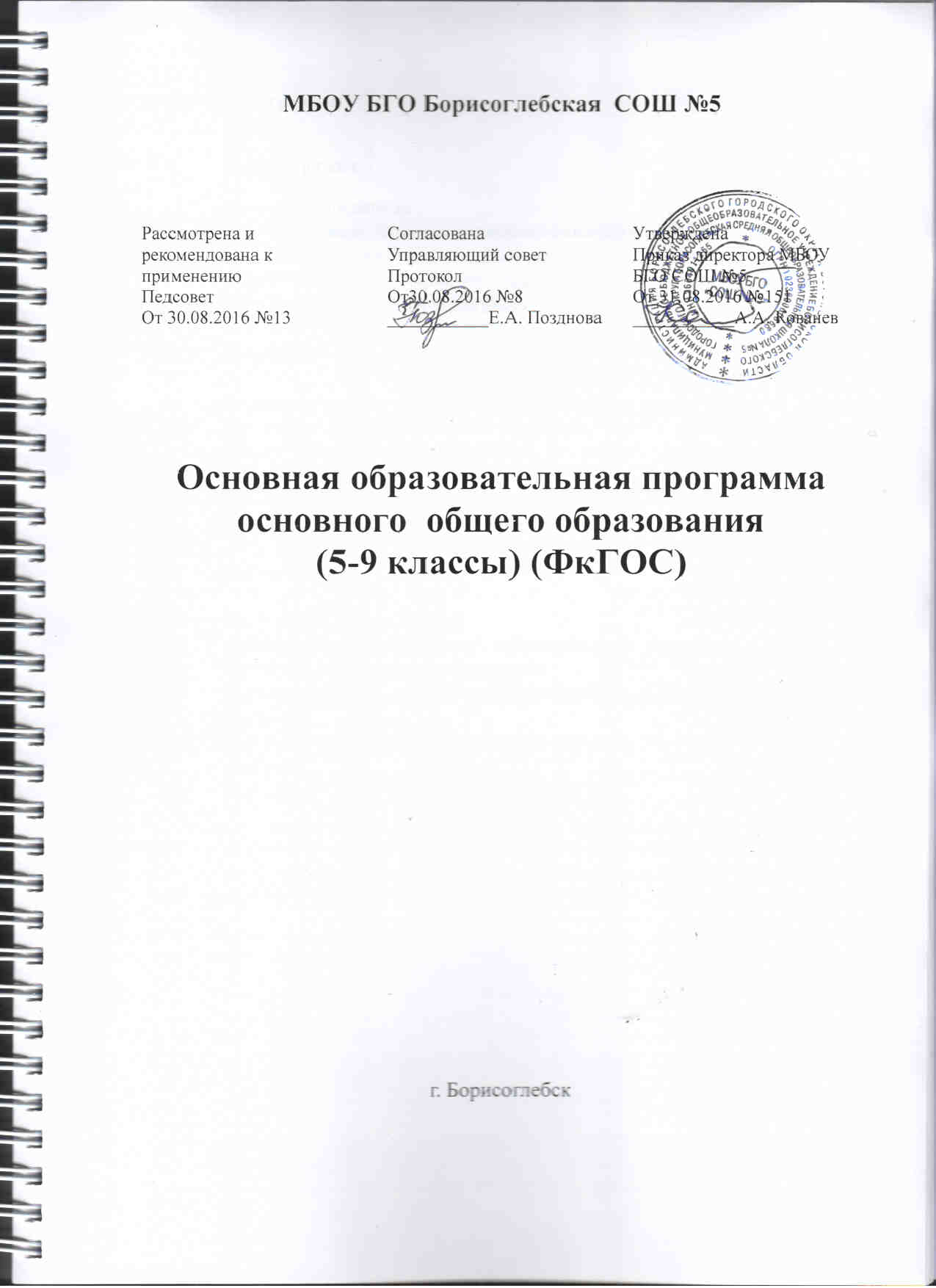 Структура программыI. Целевой раздел1.1. Пояснительная записка     Основная образовательная программа основного общего образования МБООШ №5 разработана на основе:- закона Российской Федерации «Об образовании в РФ» от 29.12.2012 г. №273-ФЗ; -Устава ОУ.     Программа Школы разработана в соответствии с требованиями к основной образовательной программе, определяет содержание и организацию образовательного процесса на уровне основного общего образования и направлена на формирование общей культуры обучающихся, их духовно-нравственное, социальное, личностное и интеллектуальное развитие, на создание основы для самостоятельной реализации учебной деятельности, обеспечивающей социальную успешность, развитие творческих способностей, саморазвитие и самосовершенствование, сохранение и укрепление здоровья обучающихся.          Программа адресована педагогическому коллективу МБОУ БГО СОШ №5, обучающимся 5-9 классов и их родителям.     Школа действует в соответствии с Уставом МБОУ БГО СОШ№5 зарегистрированным 24.12.2015 года. Лицензия: Серия А № 300969, Регистрационный номер И-899 от 27.09. 2010г.; срок действия лицензии бессрочно. Регистрация Устава: Федеральная налоговая служба  ИНФС России № 3  по Воронежской области. Свидетельство о государственной регистрации серия 36  № 003513294 от 20.01.2012г.Программа определяет содержание и организацию образовательного процесса на уровне основного общего образования.Цели образовательной программы Разностороннее развитие личности учащихся, позволяющее достигать социальной, интеллектуальной и нравственной зрелости выпускников. Достижение учащимися базового государственного образовательного стандарта по всем предметам учебного плана. Достижение стабильных и гарантированных образовательных результатов, позволяющих ученикам продолжать обучение в вузах и ссузах. Формирование готовности к жизненному и профессиональному самоопределению. Реализации свободы выбора образовательной программы. Развитие у учащихся культуры умственного труда, навыков самообразования, исследовательской деятельности, методов научного познания. Общие цели Образовательной программы школы конкретизированы в образовательных программах по ступеням обучения. Цель развития личности учащегося является для школы приоритетной. Для достижения этой цели используются многообразные средства, которые в совокупности позволяют реализовать целостную и преемственную систему развития личности и индивидуальности учащегося. Гармоничное развитие личности обеспечивается содержательным разнообразием дополнительных образовательных услуг. Развивающие дополнительные занятия по выбору предоставляются через систему дополнительного образования бесплатно. Информационная справка о школеШкола построена в 1871  году. С 1 октября 1880г.- в здании МБОУ БГО  СОШ №5 располагалась  Александровская прогимназия. Учились в основном дети богатой элиты, так как обучение было платным. Попечителем гимназии  был князь С.М. Волконский. В  первые месяцы после установления в Борисоглебске Советской власти в Александровской гимназии был организован Исполнительный комитет учащихся, это была первая ученическая организация и первое самоуправление, возникшая в городе. Немного позже в школе образовалась и комсомольская ячейка, основателем которой стал выпускник гимназии Виктор Суровикин. В 1922г. в здании Александровской гимназии была организована трудовая школа №2. В1954г. был переход на восьмилетнее образование. В 1956г. был создан новый тип школы: школа-интернат. В настоящее время МБОУ БГО СОШ №5  располагает двумя  учебными корпусами, которые условно называют «начальной школой», «основной школой». Проектная мощность «начальной школы»- 150;   «основной школы» -  450. Учатся дети близ лежащих  улиц города и все желающие обучаться в МБОУ СОШ №5  по заявлению родителей (законных представителей), отбора нет. Управление школой осуществляется  на основе Федерального закона 273-ФЗ  «Об образовании в Российской Федерации», Устава школы, локальных актов. Административное (государственное) управление  осуществляет директор и его заместители. Основной функцией директора школы является координация усилий всех участников образовательного процесса. Заместители директора реализуют оперативное управление образовательным процессом. Общественное управление школой осуществляют органы самоуправления: Управляющий совет школы, органы педагогического, родительского, ученического самоуправления. Органы самоуправления принимают решения по основным направлениям деятельности школы, актуальным проблемам ее функционирования и развития. Легитимность каждого органа определяется Уставом школы и ведется на основании локальных актов: Положения о Конференции; Положения об Управляющем совете; Положения о Родительском комитете школы. В структуру методической  службы  входят: зам. директора по УВР, методические объединения (цикловые),  организующие методическую работу учителей. Директор школы: Александр Александрович  Кованев; заместители по УВР: Вера Алексеевна Попова (I ступень), Татьяна Николаевна Хоршева (II и III ступени обучения); заместитель директора по ВР: Марианна Игоревна Вишневская. Сроки реализации образовательной программы: 2016-2017 г. – 1 годРазрабатывая данную программу, исходим из:оценки общества на современном этапе;социального заказа учащихся и их родителей, живущих в данном микрорайоне.которая:воспитывает детей с высокими моральными, эстетическими и духовными качествами;решает проблемы здорового образа жизни учащихся и их здоровья; создает психологически комфортную образовательную среду для развития личности, способствующую раскрытию учебных ресурсов учащихся и их реализации независимо от стартовых возможностей; модернизация содержания образовательной деятельности школы;обеспечение образовательного процесса, предусмотренного базисным учебным планом общеобразовательных учреждений РФ, учебным  планом школы; обеспечение выполнения заказа родителей и обучающихся на профессиональную подготовку;создание условий для раскрытия возможностей каждого ученика.Задачи ОУ:улучшение качества ЗУН и ОУУН обучающихся в соответствии с их учебными возможностями, потребностями;забота о здоровье обучающихся;обеспечение образовательного процесса, предусмотренного базисным учебным планом общеобразовательных учреждений РФ, учебным планом школы.  Основное направление работы педагогического коллектива: создание системы обучения и воспитания, обеспечивающей выявление и развитие способностей каждого ученика, формирование духовно богатой, физически здоровой, творчески мыслящей личности. Это достигается путём создания благоприятных условий для умственного, нравственного, эмоционального и физического развития каждого школьника. Организация внеурочной деятельности с обучающимися происходит в рамках процесса становления и развития воспитательной системы. Сведения об учащихся     В школе осуществляется работа по профилактике заболеваемости и укреплению здоровья детей. Режим работы школы Учебный год  начинается 1 сентября 2015 года.Продолжительность учебного года в VII-IX классах  составляет не менее 34 учебных недель  в режиме работы по шестидневной учебной неделе. Продолжительность урока в VII-IX классах  45 минут. Продолжительность каникул в течение учебного года - не менее 30 календарных дней, летом - не менее 8 недель.На второй ступени обучения функционируют 9 классов (7абв,8аб,9абвг).В первую смену обучаются  -  6классов (7б,7в,9а,9б,9в,9г), начало занятий- 08.00;  во вторую смену  - 1 класс (7а), начало занятий – пропорционально свободным помещениям от занятий 1смены.  Характеристика педагогических кадров- награждены государственными и отраслевыми наградами:Таким образом, в школе созданы условия для качественного обучения и воспитания учащихся.Материально-техническое обеспечение и оснащение образовательного процессаАвтоматизированное рабочее место-19;Компьютер (ноутбук)-19;проекционное оборудование-19;принтер или многофункциональное устройство-19;фронтальные колонки-19;интерактивный комплекс(длиннофокусный мультимедиапроектор, интерактивная приставка , экран)-2;мобильный класс-1;цифровой фотоаппарат-1;видеокамера-1;портативная система звукоусиления в комплекте с микрофонами-1;цифровой микроскоп-1;комплект ролбототехники-1;цифровая метеостанция-1;наличие локальной сети с выходом в интернет;общее количество компьютеров-74;используемых АУП-69.Структура управления.Структура  управления, система управленческих отношений обусловлены целями, задачами и основными направлениями жизнедеятельности школы.Управление деятельностью школы осуществляют директор и его заместители. Директор школы руководит разработкой и реализацией образовательной программы школы, разработкой нормативно-правовых документов, регламентирующих деятельность школы: Устава школы, приложений к Уставу, правил внутреннего трудового распорядка, должностных инструкций, локальных актов. Руководство различными сферами деятельности осуществляют заместители директора по учебной работе, по воспитательной работе. Помимо администрации в процесс управления школой включены все участники образовательного процесса: педагоги, учащиеся, родители. Этому способствует наличие таких  структурных звеньев, как  Педагогический Совет, Управляющий Совет школы.Управляющий Совет школы принимает коллегиальные решения, учитывая мнения и интересы всех субъектов образовательного процесса.Педагоги участвуют в принятии управленческих решений через участие в работе Педагогического Совета, Управляющего Совета школы.Администрация школы постоянно работает над повышением уровня управленческих компетентностей через курсовую подготовку, самообразование, участие в семинарах.Управленческая деятельность направлена на:-  формирование единого творческого коллектива единомышленников;-  повышение профессионального уровня педагогического коллектива;-  формирование единого педагогического пространства;-  повышение уровня обученности, воспитанности, развития учащихся.Педагогический коллектив школы работает над единой методической темой: «Внедрение педагогических современных технологий в образовательный процесс на основе дифференциации обучения и индивидуального подхода». Методическая работа осуществляется по следующим направлениям:- организация работы школьных методических объединений, творческих групп учителей.- повышение квалификации педагогов через курсовую подготовку и  различные формы организации методической работы в школе.-   аттестация педагогов.Целью методической деятельности является: -   развитие творческих способностей педагогов и учащихся школы;непрерывное повышение профессионального  уровня педагогов для обеспечения включённости каждого ученика в образовательный процесс посредством совершенствования его организации;Задачи:-  анализ педагогических условий развития творческой активности участников педагогического процесса;-   организация работы МС, МО по решению поставленной проблемы;- совершенствование педагогического мастерства учителей путем взаимо-обучения;-  стимулирование самообразования и творческого поиска учителей и учащихся школы.     В школе функционирует методсовет, который координирует  работу методических объединений и творческих групп учителей. Совет осуществляет информационную, аналитическую, методическую, диагностическую, организационную деятельность. Деятельность Совета способствует формированию у педагогов потребности в совершенствовании своей деятельности, в обмене опытом.          Главными звеньями в структуре методической службы являются предметные методические объединения. В школе их 4:- методическое объединение учителей начальных классов;-  методическое объединение учителей гуманитарного цикла; - методическое объединение учителей естественно-математического цикла;- методическое объединение классных руководителей.     В целях организации непрерывного образования учителей используются такие формы методической работы, как: педсоветы, семинары, предметные недели, открытые уроки, консультации, самообразование.На педсоветах, семинарах  обсуждаются проблемы, намечаются общие цели, планируются  мероприятия по решению проблем. Учителя знакомятся с возможностями применениями теоретических знаний на практике.Целью проведения открытых уроков является обмен опытом, демонстрация педагогического мастерства учителей в применении новых технологий, в организации нестандартных форм урока. 1.2.  Ведущие целевые установки и основные ожидаемые результаты. Требования к уровню подготовки обучающихся 7-9 классов Реализация основной образовательной программы основного общего образования призвана удовлетворить  потребность общества в образовании, обеспечивающем высокий уровень образованности в различных областях знаний.Существенными чертами образования на данном этапе являются: высокий уровень общеобразовательной подготовки, обеспечивающий возможность последующего обучения;высокий уровень гуманитарного образования, основанного, прежде всего, на знании русского и иностранных языков;высокий уровень знаний естественно-математических дисциплин;высокая квалификация преподавательских кадров, их подготовленность к методическому творчеству.Содержание образовательных запросов и потребностей определяет ведущие ценности и цели образовательной программы. Ведущими ценностями, определяющими характер содержания, организационно-педагогических условий и технологий реализации образовательной программы являются:соблюдение неотъемлемых прав и свобод личности учащихся;развитие индивидуальности личности, ее самоидентификации и самореализации;осознание учащимися себя в качестве субъекта собственного развития;самоценность образования для всех субъектов образовательного процесса;гуманитаризация и дифференциация образования;ориентация на успех во всех формах деятельности учащихся.    На уровне основного общего образования установлены планируемые результаты освоения учебных программ по всем предметам, представленные в рабочих программах учителей-предметников:     Русский язык В результате изучения русского языка ученик должен: знать/понимать: - роль русского языка как национального языка русского народа, государственного языка Российской Федерации и средства межнационального общения; - смысл понятий: речь устная и письменная; монолог, диалог; сфера и ситуация речевого общения; - основные признаки разговорной речи, научного, публицистического, официально-делового стилей, языка художественной литературы; - особенности основных жанров научного, публицистического, официально-делового стилей и разговорной речи; - признаки текста и его функционально-смысловых типов (повествования, описания, рассуждения); - основные единицы языка, их признаки; - основные нормы русского литературного языка (орфоэпические, лексические, грамматические, орфографические, пунктуационные); нормы речевого этикета; уметь: - различать разговорную речь, научный, публицистический, официально-деловой стили, язык художественной литературы; - определять тему, основную мысль текста, функционально-смысловой тип и стиль речи; анализировать структуру и языковые особенности текста; - опознавать языковые единицы, проводить различные виды их анализа; - объяснять с помощью словаря значение слов с национально-культурным компонентом; аудирование и чтение: - адекватно понимать информацию устного и письменного сообщения (цель, тему основную и дополнительную, явную и скрытую информацию); - читать тексты разных стилей и жанров; владеть разными видами чтения (изучающим, ознакомительным, просмотровым); - извлекать информацию из различных источников, включая средства массовой информации; свободно пользоваться лингвистическими словарями, справочной литературой; говорение и письмо: - воспроизводить текст с заданной степенью свернутости (план, пересказ, изложение, конспект); - создавать тексты различных стилей и жанров (отзыв, аннотацию, реферат, выступление, письмо, расписку, заявление); - осуществлять выбор и организацию языковых средств в соответствии с темой, целями, сферой и ситуацией общения; - владеть различными видами монолога (повествование, описание, рассуждение) и диалога (побуждение к действию, обмен мнениями, установление и регулирование межличностных отношений); - свободно, правильно излагать свои мысли в устной и письменной форме, соблюдать нормы построения текста (логичность, последовательность, связность, соответствие теме и др.);- адекватно выражать свое отношение к фактам и явлениям окружающей действительности, к прочитанному, услышанному, увиденному;  - соблюдать в практике речевого общения основные произносительные, лексические, грамматические нормы современного русского литературного языка;-  соблюдать в практике письма основные правила орфографии и пунктуации; - соблюдать нормы русского речевого этикета; уместно использовать паралингвистические (внеязыковые) средства общения; - осуществлять речевой самоконтроль; оценивать свою речь с точки зрения ее правильности, находить грамматические и речевые ошибки, недочеты, исправлять их; совершенствовать и редактировать собственные тексты; использовать приобретенные знания и умения в практической деятельности и повседневной жизни для: - осознания роли родного языка в развитии интеллектуальных и творческих способностей личности; значения родного языка в жизни человека и общества; - развития речевой культуры, бережного и сознательного отношения к родному языку, сохранения чистоты русского языка как явления культуры; - удовлетворения коммуникативных потребностей в учебных, бытовых, социально-культурных ситуациях общения; - увеличения словарного запаса; расширения круга используемых грамматических средств; развития способности к самооценке на основе наблюдения за собственной речью; - использования родного языка как средства получения знаний по другим учебным предметам и продолжения образования. Литература В результате изучения литературы ученик должен: знать/понимать: - образную природу словесного искусства; - содержание изученных литературных произведений; - основные факты жизни и творческого пути А.С. Грибоедова, А.С. Пушкина, М.Ю. Лермонтова, Н.В. Гоголя; - изученные теоретико-литературные понятия; уметь: - воспринимать и анализировать художественный текст; - выделять смысловые части художественного текста, составлять тезисы и план прочитанного; - определять род и жанр литературного произведения; - выделять и формулировать тему, идею, проблематику изученного произведения; давать характеристику героев; - характеризовать особенности сюжета, композиции, роль изобразительно-выразительных средств; - сопоставлять эпизоды литературных произведений и сравнивать их героев; - выявлять авторскую позицию; - выражать свое отношение к прочитанному; - выразительно читать произведения (или фрагменты), в том числе выученные наизусть, соблюдая нормы литературного произношения; - владеть различными видами пересказа; - строить устные и письменные высказывания в связи с изученным произведением; - участвовать в диалоге по прочитанным произведениям, понимать чужую точку зрения и аргументированно отстаивать свою; - писать отзывы о самостоятельно прочитанных произведениях, сочинения (сочинения - только для выпускников школ с русским (родным) языком обучения).Использовать приобретённые знания и умения в практической деятельности и в повседневной жизни для: - создания связного текста (устного и письменного) на необходимую тему с учетом норм русского литературного языка; - определения своего круга чтения и оценки литературных произведений; - поиска нужной информации о литературе, о конкретном произведении и его авторе (справочная литература, периодика, телевидение, ресурсы Интернета). Иностранный язык (немецкий) В результате изучения иностранного языка ученик должен: знать/понимать: - основные значения изученных лексических единиц (слов, словосочетаний); основные способы словообразования; - особенности структуры простых и сложных предложений изучаемого иностранного языка; интонацию различных коммуникативных типов предложения; - признаки изученных грамматических явлений (видо-временных форм глаголов, модальных глаголов и их эквивалентов, артиклей, существительных, степеней сравнения прилагательных и наречий, местоимений, числительных, предлогов); - основные нормы речевого этикета (реплики-клише, наиболее распространенная оценочная лексика), принятые в стране изучаемого языка; - роль владения иностранными языками в современном мире; особенности образа жизни, быта, культуры стран изучаемого языка (всемирно известные достопримечательности, выдающиеся люди и их вклад в мировую культуру), сходство и различия в традициях своей страны и стран изучаемого языка; уметь: говорение: - начинать, вести/поддерживать и заканчивать беседу в стандартных ситуациях общения, соблюдая нормы речевого этикета, при необходимости переспрашивая, уточняя; - расспрашивать собеседника и отвечать на его вопросы, высказывая свое мнение, просьбу, отвечать на предложение собеседника согласием/отказом, опираясь на изученную тематику и усвоенный лексико-грамматический материал; - рассказывать о себе, своей семье, друзьях, своих интересах и планах на будущее, сообщать краткие сведения о своем городе/селе, своей стране и стране изучаемого языка; - делать краткие сообщения, описывать события/явления (в рамках изученных тем), передавать основное содержание, основную мысль прочитанного или услышанного, выражать свое отношение к прочитанному/услышанному, давать краткую характеристику персонажей; - использовать перифраз, синонимичные средства в процессе устного общения; аудирование: - понимать основное содержание коротких, несложных аутентичных прагматических текстов (прогноз погоды, программы теле-/радиопередач, объявления на вокзале/в аэропорту) и выделять значимую информацию; - понимать основное содержание несложных аутентичных текстов, относящихся к разным коммуникативным типам речи (сообщение/рассказ); уметь определять тему текста, выделять главные факты, опуская второстепенные; - использовать переспрос, просьбу повторить; чтение: - ориентироваться в иноязычном тексте; прогнозировать его содержание по заголовку; - читать аутентичные тексты разных жанров с пониманием основного содержания (определять тему, основную мысль; выделять главные факты, опуская второстепенные; устанавливать логическую последовательность основных фактов текста);- читать несложные аутентичные тексты разных стилей с полным и точным пониманием, используя различные приемы смысловой переработки текста (языковую догадку, анализ, выборочный перевод), оценивать полученную информацию, выражать свое мнение; - читать текст с выборочным пониманием нужной или интересующей информации; письменная речь: - заполнять анкеты и формуляры; - писать поздравления, личные письма с опорой на образец: расспрашивать адресата о его жизни и делах, сообщать то же о себе, выражать благодарность, просьбу, употребляя формулы речевого этикета, принятые в странах изучаемого языка; использовать приобретенные знания и умения в практической деятельности и повседневной жизни для: - социальной адаптации; достижения взаимопонимания в процессе устного и письменного общения с носителями иностранного языка, установления в доступных пределах межличностных и межкультурных контактов; - создания целостной картины полиязычного, поликультурного мира, осознания места и роли родного языка и изучаемого иностранного языка в этом мире; - приобщения к ценностям мировой культуры через иноязычные источники информации (в том числе мультимедийные), через участие в школьных обменах, туристических поездках, молодежных форумах; - ознакомления представителей других стран с культурой своего народа; осознания себя гражданином своей страны и мира. Математика. Алгебра. Геометрия.В результате изучения математики ученик должен: знать/понимать : - существо понятия математического доказательства; примеры доказательств; - существо понятия алгоритма; примеры алгоритмов; - как используются математические формулы, уравнения и неравенства; примеры их применения для решения математических и практических задач; - как математически определенные функции могут описывать реальные зависимости; приводить примеры такого описания; - как потребности практики привели математическую науку к необходимости расширения понятия числа; - вероятностный характер многих закономерностей окружающего мира; примеры статистических закономерностей и выводов; - каким образом геометрия возникла из практических задач землемерия; примеры геометрических объектов и утверждений о них, важных для практики; - смысл идеализации, позволяющей решать задачи реальной действительности математическими методами, примеры ошибок, возникающих при идеализации. Арифметика уметь: - выполнять устно арифметические действия: сложение и вычитание двузначных чисел и десятичных дробей с двумя знаками, умножение однозначных чисел, арифметические операции с обыкновенными дробями с однозначным знаменателем и числителем; - переходить от одной формы записи чисел к другой, представлять десятичную дробь в виде обыкновенной и в простейших случаях обыкновенную в виде десятичной, проценты - в виде дроби и дробь - в виде процентов; записывать большие и малые числа с использованием целых степеней десятки; - выполнять арифметические действия с рациональными числами, сравнивать рациональные и действительные числа; находить в несложных случаях значения степеней с целыми показателями и корней; находить значения числовых выражений;- округлять целые числа и десятичные дроби, находить приближения чисел с недостатком и с избытком, выполнять оценку числовых выражений; - пользоваться основными единицами длины, массы, времени, скорости, площади, объема; выражать более крупные единицы через более мелкие и наоборот; - решать текстовые задачи, включая задачи, связанные с отношением и с пропорциональностью величин, дробями и процентами; использовать приобретенные знания и умения в практической деятельности и повседневной жизни для:- решения несложных практических расчетных задач, в том числе с использованием при необходимости справочных материалов, калькулятора, компьютера; - устной прикидки и оценки результата вычислений; проверки результата вычисления с использованием различных приемов; - интерпретации результатов решения задач с учетом ограничений, связанных с реальными свойствами рассматриваемых процессов и явлений. Алгебра Уметь: - составлять буквенные выражения и формулы по условиям задач; осуществлять в выражениях и формулах числовые подстановки и выполнять соответствующие вычисления, осуществлять подстановку одного выражения в другое; выражать из формул одну переменную через остальные; - выполнять основные действия со степенями с целыми показателями, с многочленами и с алгебраическими дробями; выполнять разложение многочленов на множители; выполнять тождественные преобразования рациональных выражений; - применять свойства арифметических квадратных корней для вычисления значений и преобразований числовых выражений, содержащих квадратные корни; - решать линейные, квадратные уравнения и рациональные уравнения, сводящиеся к ним, системы двух линейных уравнений и несложные нелинейные системы; - решать линейные и квадратные неравенства с одной переменной и их системы; - решать текстовые задачи алгебраическим методом, интерпретировать полученный результат, проводить отбор решений исходя из формулировки задачи; - изображать числа точками на координатной прямой; - определять координаты точки плоскости, строить точки с заданными координатами; изображать множество решений линейного неравенства; - распознавать арифметические и геометрические прогрессии; решать задачи с применением формулы общего члена и суммы нескольких первых членов; - находить значения функции, заданной формулой, таблицей, графиком, по ее аргументу; находить значение аргумента по значению функции, заданной графиком или таблицей; - определять свойства функции по ее графику; применять графические представления при решении уравнений, систем, неравенств; - описывать свойства изученных функций, строить их графики; использовать приобретенные знания и умения в практической деятельности и повседневной жизни для: - выполнения расчетов по формулам, составления формул, выражающих зависимости между реальными величинами; нахождения нужной формулы в справочных материалах; - моделирования практических ситуаций и исследования построенных моделей с использованием аппарата алгебры; - описания зависимостей между физическими величинами, соответствующими формулами при исследовании несложных практических ситуаций;- интерпретации графиков реальных зависимостей между величинами.Геометрия Уметь: - пользоваться языком геометрии для описания предметов окружающего мира; - распознавать геометрические фигуры, различать их взаимное расположение; - изображать геометрические фигуры; выполнять чертежи по условию задач; осуществлять преобразования фигур; - распознавать на чертежах, моделях и в окружающей обстановке основные пространственные тела, изображать их; - в простейших случаях строить сечения и развертки пространственных тел; - проводить операции над векторами, вычислять длину и координаты вектора, угол между векторами; - вычислять значения геометрических величин (длин, углов, площадей, объемов), в том числе: для углов от 0 до 180° определять значения тригонометрических функций по заданным значениям углов; находить значения тригонометрических функций по значению одной из них, находить стороны, углы и площади треугольников, длины ломаных, дуг окружности, площадей основных геометрических фигур и фигур, составленных из них; - решать геометрические задачи, опираясь на изученные свойства фигур и отношений между ними, применяя дополнительные построения, алгебраический и тригонометрический аппарат, идеи симметрии; - проводить доказательные рассуждения при решении задач, используя известные теоремы, обнаруживая возможности для их использования; - решать простейшие планиметрические задачи в пространстве; использовать приобретенные знания и умения в практической деятельности и повседневной жизни для: - описания реальных ситуаций на языке геометрии; - расчетов, включающих простейшие тригонометрические формулы; - решения геометрических задач с использованием тригонометрии; - решения практических задач, связанных с нахождением геометрических величин (используя при необходимости справочники и технические средства); - построений геометрическими инструментами (линейка, угольник, циркуль, транспортир). Элементы логики, комбинаторики, статистики и теории вероятностей Уметь: - проводить несложные доказательства, получать простейшие следствия из известных или ранее полученных утверждений, оценивать логическую правильность рассуждений, использовать примеры для иллюстрации и контрпримеры для опровержения утверждений; - извлекать информацию, представленную в таблицах, на диаграммах, графиках; составлять таблицы, строить диаграммы и трафики; - решать комбинаторные задачи путем систематического перебора возможных вариантов, а также с использованием правила умножения; - вычислять средние значения результатов измерений; - находить частоту события, используя собственные наблюдения и готовые статистические данные; - находить вероятности случайных событий в простейших случаях; использовать приобретенные знания и умения в практической деятельности и повседневной жизни для: - выстраивания аргументации при доказательстве (в форме монолога и диалога);- распознавания логически некорректных рассуждений;- записи математических утверждений, доказательств; - анализа реальных числовых данных, представленных в виде диаграмм, графиков, таблиц;- решения практических задач в повседневной и профессиональной деятельности с использованием действий с числами, процентов, длин, площадей, объемов, времени, скорости;- решения учебных и практических задач, требующих систематического перебора вариантов;- сравнения шансов наступления случайных событий, оценки вероятности случайного события в практических ситуациях, сопоставления модели с реальной ситуацией; - понимания статистических утверждений.Информатика и ИКТ В результате изучения информатики и информационно-коммуникационных технологий ученик должен: знать/понимать: - виды информационных процессов; примеры источников и приемников информации; - единицы измерения количества и скорости передачи информации; принцип дискретного (цифрового) представления информации; - основные свойства алгоритма, типы алгоритмических конструкций: следование, ветвление, цикл; понятие вспомогательного алгоритма; - программный принцип работы компьютера; - назначение и функции используемых информационных и коммуникационных технологий; уметь: - выполнять базовые операции над объектами: цепочками символов, числами, списками, деревьями; проверять свойства этих объектов; выполнять и строить простые алгоритмы; - оперировать информационными объектами, используя графический интерфейс: открывать, именовать, сохранять объекты, архивировать и разархивировать информацию, пользоваться меню и окнами, справочной системой; предпринимать меры антивирусной безопасности; - оценивать числовые параметры информационных объектов и процессов: объем памяти, необходимый для хранения информации; скорость передачи информации; - создавать информационные объекты, в том числе: структурировать текст, используя нумерацию страниц, списки, ссылки, оглавления; проводить проверку правописания; использовать в тексте таблицы, изображения; создавать и использовать различные формы представления информации: формулы, графики, диаграммы, таблицы (в том числе динамические, электронные, в частности - в практических задачах), переходить от одного представления данных к другому; создавать рисунки, чертежи, графические представления реального объекта, в частности, в процессе проектирования с использованием основных операций графических редакторов, учебных систем автоматизированного проектирования; осуществлять простейшую обработку цифровых изображений; создавать записи в базе данных; создавать презентации на основе шаблонов; - искать информацию с применением правил поиска (построения запросов) в базах данных, компьютерных сетях, некомпьютерных источниках информации (справочниках и словарях, каталогах, библиотеках) при выполнении заданий и проектов по различным учебным дисциплинам;- пользоваться персональным компьютером и его периферийным оборудованием (принтером, сканером, модемом, мультимедийным проектором, цифровой камерой, цифровым датчиком); следовать требованиям техники безопасности, гигиены, эргономики и ресурсосбережения при работе со средствами информационных и коммуникационных технологий; использовать приобретенные знания и умения в практической деятельности и повседневной жизни для: - создания простейших моделей объектов и процессов в виде изображений и чертежей, динамических (электронных) таблиц, программ (в том числе в форме блок-схем); - проведения компьютерных экспериментов с использованием готовых моделей объектов и процессов; - создания информационных объектов, в том числе для оформления результатов учебной работы; - организации индивидуального информационного пространства, создания личных коллекций информационных объектов; - передачи информации по телекоммуникационным каналам в учебной и личной переписке, использования информационных ресурсов общества с соблюдением соответствующих правовых и этических норм. История В результате изучения истории ученик должен: знать/понимать: - основные этапы и ключевые события истории России и мира с древности до наших дней; выдающихся деятелей отечественной и всеобщей истории; - важнейшие достижения культуры и системы ценностей, сформировавшиеся в ходе исторического развития; - изученные виды исторических источников; уметь: - соотносить даты событий отечественной и всеобщей истории с веком; определять последовательность и длительность важнейших событий отечественной и всеобщей истории; - использовать текст исторического источника при ответе на вопросы, решении различных учебных задач; сравнивать свидетельства разных источников; - показывать на исторической карте территории расселения народов, границы государств, города, места значительных исторических событий; - рассказывать о важнейших исторических событиях и их участниках, показывая знание необходимых фактов, дат, терминов; давать описание исторических событий и памятников культуры на основе текста и иллюстративного материала учебника, фрагментов исторических источников; использовать приобретенные знания при написании творческих работ (в том числе сочинений), отчетов об экскурсиях, рефератов; - соотносить общие исторические процессы и отдельные факты; выявлять существенные черты исторических процессов, явлений и событий; группировать исторические явления и события по заданному признаку; объяснять смысл изученных исторических понятий и терминов, выявлять общность и различия сравниваемых исторических событий и явлений; определять на основе учебного материала причины и следствия важнейших исторических событий; - объяснять свое отношение к наиболее значительным событиям и личностям истории России и всеобщей истории, достижениям отечественной и мировой культуры; использовать приобретенные знания и умения в практической деятельности и повседневной жизни для:- понимания исторических причин и исторического значения событий и явлений современной жизни; - высказывания собственных суждений об историческом наследии народов России и мира; - объяснения исторически сложившихся норм социального поведения; - использования знаний об историческом пути и традициях народов России и мира в общении с людьми другой культуры, национальной и религиозной принадлежности. Обществознание  В результате изучения обществознания (включая экономику и право) ученик должен: знать/понимать: - социальные свойства человека, его взаимодействие с другими людьми; - сущность общества как формы совместной деятельности людей; - характерные черты и признаки основных сфер жизни общества; - содержание и значение социальных норм, регулирующих общественные отношения; уметь: - описывать основные социальные объекты, выделяя их существенные признаки; человека как социально-деятельное существо; основные социальные роли; - сравнивать социальные объекты, суждения об обществе и человеке, выявлять их общие черты и различия; - объяснять взаимосвязи изученных социальных объектов (включая взаимодействия общества и природы, человека и общества, сфер общественной жизни, гражданина и государства); - приводить примеры социальных объектов определенного типа, социальных отношений; ситуаций, регулируемых различными видами социальных норм; деятельности людей в различных сферах; - оценивать поведение людей с точки зрения социальных норм, экономической рациональности; - решать в рамках изученного материала познавательные и практические задачи, отражающие типичные ситуации в различных сферах деятельности человека; - осуществлять поиск социальной информации по заданной теме из различных ее носителей (материалов СМИ, учебного текста и других адаптированных источников); различать в социальной информации факты и мнения; - самостоятельно составлять простейшие виды правовых документов (заявления, доверенности и т.п.); использовать приобретенные знания и умения в практической деятельности и повседневной жизни для: - полноценного выполнения типичных для подростка социальных ролей; - общей ориентации в актуальных общественных событиях и процессах; - нравственной и правовой оценки конкретных поступков людей; - реализации и защиты прав человека и гражданина, осознанного выполнения гражданских обязанностей; - первичного анализа и использования социальной информации; - сознательного неприятия антиобщественного поведения. География В результате изучения географии ученик должен: знать/понимать: - основные географические понятия и термины; различия плана, глобуса и географических карт по содержанию, масштабу, способам картографического изображения; результаты выдающихся географических открытий и путешествий; - географические следствия движений Земли, географические явления и процессы в геосферах, взаимосвязи между ними, их изменение в результате деятельности человека; географическую зональность и поясность; - географические особенности природы материков и океанов, географию народов Земли; различия в хозяйственном освоении разных территорий и акваторий; связь между географическим положением, природными условиями, ресурсами и хозяйством отдельных регионов и стран; - специфику географического положения и административно-территориального устройства Российской Федерации; особенности ее природы, населения, основных отраслей хозяйства, природно-хозяйственных зон и районов; - природные и антропогенные причины возникновения геоэкологических проблем на локальном, региональном и глобальном уровнях; меры по сохранению природы и защите людей от стихийных природных и техногенных явлений; уметь: - выделять, описывать и объяснять существенные признаки географических объектов и явлений; - находить в разных источниках и анализировать информацию, необходимую для изучения географических объектов и явлений, разных территорий Земли, их обеспеченности природными и человеческими ресурсами, хозяйственного потенциала, экологических проблем; - приводить примеры: использования и охраны природных ресурсов, адаптации человека к условиям окружающей среды, ее влияния на формирование культуры народов; районов разной специализации, центров производства важнейших видов продукции, основных коммуникаций и их узлов, внутригосударственных и внешних экономических связей России, а также крупнейших регионов и стран мира; - составлять краткую географическую характеристику разных территорий на основе разнообразных источников географической информации и форм ее представления; - определять на местности, плане и карте расстояния, направления высоты точек; географические координаты и местоположение географических объектов; - применять приборы и инструменты для определения количественных и качественных характеристик компонентов природы; представлять результаты измерений в разной форме; выявлять на этой основе эмпирические зависимости; использовать приобретенные знания и умения в практической деятельности и повседневной жизни для: - ориентирования на местности и проведения съемок ее участков; определения поясного времени; чтения карт различного содержания; - учета фенологических изменений в природе своей местности; проведения наблюдений за отдельными географическими объектами, процессами и явлениями, их изменениями в результате природных и антропогенных воздействий; оценки их последствий; - наблюдения за погодой, состоянием воздуха, воды и почвы в своей местности; определения комфортных и дискомфортных параметров природных компонентов своей местности с помощью приборов и инструментов; - решения практических задач по определению качества окружающей среды своей местности, ее использованию, сохранению и улучшению; принятию необходимых мер в случае природных стихийных бедствий и техногенных катастроф;- проведения самостоятельного поиска географической информации на местности из разных источников: картографических, статистических, геоинформационных. Физика В результате изучения физики ученик должен: знать/понимать: - смысл понятий: физическое явление, физический закон, вещество, взаимодействие, электрическое поле, магнитное поле, волна, атом, атомное ядро, ионизирующие излучения; - смысл физических величин: путь, скорость, ускорение, масса, плотность, сила, давление, импульс, работа, мощность, кинетическая энергия, потенциальная энергия, коэффициент полезного действия, внутренняя энергия, температура, количество теплоты, удельная теплоемкость, влажность воздуха, электрический заряд, сила электрического тока, электрическое напряжение, электрическое сопротивление, работа и мощность электрического тока, фокусное расстояние линзы; - смысл физических законов: Паскаля, Архимеда, Ньютона, всемирного тяготения, сохранения импульса и механической энергии, сохранения энергии в тепловых процессах, сохранения электрического заряда, Ома для участка электрической цепи, Джоуля - Ленца, прямолинейного распространения света, отражения света; уметь: - описывать и объяснять физические явления: равномерное прямолинейное движение, равноускоренное прямолинейное движение, передачу давления жидкостями и газами, плавание тел, механические колебания и волны, диффузию, теплопроводность, конвекцию, излучение, испарение, конденсацию, кипение, плавление, кристаллизацию, электризацию тел, взаимодействие электрических зарядов, взаимодействие магнитов, действие магнитного поля на проводник с током, тепловое действие тока, электромагнитную индукцию, отражение, преломление и дисперсию света; - использовать физические приборы и измерительные инструменты для измерения физических величин: расстояния, промежутка времени, массы, силы, давления, температуры, влажности воздуха, силы тока, напряжения, электрического сопротивления, работы и мощности электрического тока; - представлять результаты измерений с помощью таблиц, графиков и выявлять на этой основе эмпирические зависимости: пути от времени, силы упругости от удлинения пружины, силы трения от силы нормального давления, периода колебаний маятника от длины нити, периода колебаний груза на пружине от массы груза и от жесткости пружины, температуры остывающего тела от времени, силы тока от напряжения на участке цепи, угла отражения от угла падения света, угла преломления от угла падения света; - выражать результаты измерений и расчетов в единицах Международной системы; - приводить примеры практического использования физических знаний о механических, тепловых, электромагнитных и квантовых явлениях; - решать задачи на применение изученных физических законов; - осуществлять самостоятельный поиск информации естественнонаучного содержания с использованием различных источников (учебных текстов, справочных и научно-популярных изданий, компьютерных баз данных, ресурсов Интернета), ее обработку и представление в разных формах (словесно, с помощью графиков, математических символов, рисунков и структурных схем); использовать приобретенные знания и умения в практической деятельности и повседневной жизни для: - обеспечения безопасности в процессе использования транспортных средств, электробытовых приборов, электронной техники;- контроля за исправностью электропроводки, водопровода, сантехники и газовых приборов в квартире; - рационального применения простых механизмов; - оценки безопасности радиационного фона.Химия В результате изучения химии ученик должен: знать/понимать: - химическую символику: знаки химических элементов, формулы химических веществ и уравнения химических реакций; - важнейшие химические понятия: химический элемент, атом, молекула, относительные атомная и молекулярная массы, ион, химическая связь, вещество, классификация веществ, моль, молярная масса, молярный объем, химическая реакция, классификация реакций, электролит и неэлектролит, электролитическая диссоциация, окислитель и восстановитель, окисление и восстановление; - основные законы химии: сохранения массы веществ, постоянства состава, периодический закон; уметь: - называть: химические элементы, соединения изученных классов; - объяснять: физический смысл атомного (порядкового) номера химического элемента, номеров группы и периода, к которым элемент принадлежит в Периодической системе Д.И. Менделеева; закономерности изменения свойств элементов в пределах малых периодов и главных подгрупп; сущность реакций ионного обмена; - характеризовать: химические элементы (от водорода до кальция) на основе их положения в Периодической системе Д.И. Менделеева и особенностей строения их атомов; связь между составом, строением и свойствами веществ; химические свойства основных классов неорганических веществ; - определять: состав веществ по их формулам, принадлежность веществ к определенному классу соединений, типы химических реакций, валентность и степень окисления элемента в соединениях, тип химической связи в соединениях, возможность протекания реакций ионного обмена; - составлять: формулы неорганических соединений изученных классов; схемы строения атомов первых 20 элементов Периодической системы Д.И. Менделеева; уравнения химических реакций; - обращаться с химической посудой и лабораторным оборудованием; - распознавать опытным путем: кислород, водород, углекислый газ, аммиак; растворы кислот и щелочей, хлорид-, сульфат-, карбонат-ионы; - вычислять: массовую долю химического элемента по формуле соединения; массовую долю вещества в растворе; количество вещества, объем или массу по количеству вещества, объему или массе реагентов или продуктов реакции; использовать приобретенные знания и умения в практической деятельности и повседневной жизни для: - безопасного обращения с веществами и материалами; - экологически грамотного поведения в окружающей среде; - оценки влияния химического загрязнения окружающей среды на организм человека; - критической оценки информации о веществах, используемых в быту; - приготовления растворов заданной концентрации Биология В результате изучения биологии ученик должен: знать/понимать: - признаки биологических объектов: живых организмов; генов и хромосом; клеток и организмов растений, животных, грибов и бактерий; популяций; экосистем и агроэкосистем; биосферы; растений, животных и грибов своего региона; - сущность биологических процессов: обмен веществ и превращения энергии, питание, дыхание, выделение, транспорт веществ, рост, развитие, размножение, наследственность и изменчивость, регуляция жизнедеятельности организма, раздражимость, круговорот веществ и превращения энергии в экосистемах; - особенности организма человека, его строения, жизнедеятельности, высшей нервной деятельности и поведения; уметь: - объяснять: роль биологии в формировании современной естественнонаучной картины мира, в практической деятельности людей и самого ученика; родство, общность происхождения и эволюцию растений и животных (на примере сопоставления отдельных групп); роль различных организмов в жизни человека и собственной деятельности; взаимосвязи организмов и окружающей среды; биологического разнообразия в сохранении биосферы; необходимость защиты окружающей среды; родство человека с млекопитающими животными, место и роль человека в природе; взаимосвязи человека и окружающей среды; зависимость собственного здоровья от состояния окружающей среды; причины наследственности и изменчивости, проявления наследственных заболеваний, иммунитета у человека; роль гормонов и витаминов в организме; - изучать биологические объекты и процессы: ставить биологические эксперименты, описывать и объяснять результаты опытов; наблюдать за ростом и развитием растений и животных, поведением животных, сезонными изменениями в природе; рассматривать на готовых микропрепаратах и описывать биологические объекты; - распознавать и описывать: на таблицах основные части и органоиды клетки, органы и системы органов человека; на живых объектах и таблицах органы цветкового растения, органы и системы органов животных, растения разных отделов, животных отдельных типов и классов; наиболее распространенные растения и животных своей местности, культурные растения и домашних животных, съедобные и ядовитые грибы, опасные для человека растения и животные; - выявлять изменчивость организмов, приспособления организмов к среде обитания, типы взаимодействия разных видов в экосистеме; - сравнивать биологические объекты (клетки, ткани, органы и системы органов, организмы, представителей отдельных систематических групп) и делать выводы на основе сравнения; - определять принадлежность биологических объектов к определенной систематической группе (классификация); - анализировать и оценивать воздействие факторов окружающей среды, факторов риска на здоровье, последствий деятельности человека в экосистемах, влияние собственных поступков на живые организмы и экосистемы; - проводить самостоятельный поиск биологической информации: находить в тексте учебника отличительные признаки основных систематических групп; в биологических словарях и справочниках значения биологических терминов; в различных источниках необходимую информацию о живых организмах (в том числе с использованием информационных технологий); использовать приобретенные знания и умения в практической деятельности иповседневной жизни для:- соблюдения мер профилактики заболеваний, вызываемых растениями, животными, бактериями, грибами и вирусами; травматизма, стрессов, ВИЧ-инфекции, вредных привычек (курение, алкоголизм, наркомания); нарушения осанки, зрения, слуха; инфекционных и простудных заболеваний;- оказания первой помощи при отравлении ядовитыми грибами, растениями, укусах животных; при простудных заболеваниях, ожогах, обморожениях, травмах, спасении утопающего;- рациональной организации труда и отдыха, соблюдения правил поведения в окружающей среде;- выращивания и размножения культурных растений и домашних животных, ухода за ними; - проведения наблюдений за состоянием собственного организма.Искусство (музыка и ИЗО) В результате изучения музыки ученик должен: знать/понимать: - специфику музыки как вида искусства; - возможности музыкального искусства в отражении вечных проблем жизни; - основные жанры народной и профессиональной музыки; - многообразие музыкальных образов и способов их развития; - основные формы музыки; - характерные черты и образцы творчества крупнейших русских и зарубежных композиторов; - виды оркестров, названия наиболее известных инструментов; - имена выдающихся композиторов и музыкантов-исполнителей; уметь: - эмоционально-образно воспринимать и характеризовать музыкальные произведения; - узнавать на слух изученные произведения русской и зарубежной классики, образцы народного музыкального творчества, произведения современных композиторов; - выразительно исполнять соло: несколько народных песен, песен композиторов-классиков и современных композиторов (по выбору учащихся); - исполнять в хоре вокальные произведения (с сопровождением и без сопровождения, одноголосные и простейшие двухголосные произведения, в том числе с ориентацией на нотную запись); - сравнивать музыкальные произведения на основе полученных знаний об интонационной природе музыки, музыкальных жанрах, стилевых направлениях, образной сфере музыки и музыкальной драматургии; - сравнивать интерпретацию одной и той же художественной идеи, сюжета в творчестве различных композиторов; - различать звучание отдельных музыкальных инструментов, виды хора и оркестра; - устанавливать взаимосвязи между разными видами искусства на уровне общности идей, тем, художественных образов; использовать приобретенные знания и умения в практической деятельности и повседневной жизни для: - певческого и инструментального музицирования дома, в кругу друзей и сверстников, на внеклассных и внешкольных музыкальных занятиях, школьных праздниках; - слушания музыкальных произведений разнообразных стилей, жанров и форм; - размышления о музыке и ее анализа, выражения собственной позиции относительно прослушанной музыки;- музыкального самообразования: знакомства с литературой о музыке, слушания музыки в свободное от уроков время (посещение концертов, музыкальных спектаклей, прослушивание музыкальных радио- и телепередач и др.); определения своего отношения к музыкальным явлениям действительности; выражения своих личных музыкальных впечатлений в форме устных выступлений и высказываний на музыкальных занятиях. В результате изучения изобразительного искусства ученик должен: знать/понимать: - основные виды и жанры изобразительных (пластических) искусств; - основы изобразительной грамоты (цвет, тон, колорит, пропорции, светотень, перспектива, пространство, объем, ритм, композиция); - выдающихся представителей русского и зарубежного искусства и их основные произведения; - наиболее крупные художественные музеи России и мира; - значение изобразительного искусства в художественной культуре и его роль и в синтетических видах творчества; уметь: - применять художественные материалы (гуашь, акварель, тушь, природные и подручные материалы) и выразительные средства изобразительных (пластических) искусств в творческой деятельности; - анализировать содержание, образный язык произведений разных видов и жанров изобразительного искусства и определять средства выразительности (линия, цвет, тон, объем, светотень, перспектива, композиция); - ориентироваться в основных явлениях русского и мирового искусства, узнавать изученные произведения; использовать приобретенные знания и умения в практической деятельности и повседневной жизни для: - восприятия и оценки произведений искусства; - самостоятельной творческой деятельности: в рисунке и живописи (с натуры, по памяти, воображению), в иллюстрациях к произведениям литературы и музыки, декоративных и художественно-конструктивных работах (дизайн предмета, костюма, интерьера). Технология В результате изучения технологии ученик независимо от изучаемого раздела должен: знать/понимать: - основные технологические понятия; назначение и технологические свойства материалов; назначение и устройство применяемых ручных инструментов, приспособлений, машин и оборудования; виды, приемы и последовательность выполнения технологических операций, влияние различных технологий обработки материалов и получения продукции на окружающую среду и здоровье человека; профессии и специальности, связанные с обработкой материалов, созданием изделий из них, получением продукции; уметь: - рационально организовывать рабочее место; находить необходимую информацию в различных источниках, применять конструкторскую и технологическую документацию; составлять последовательность выполнения технологических операций для изготовления изделия или получения продукта; выбирать материалы, инструменты и оборудование для выполнения работ; выполнять технологические операции с использованием ручных инструментов, приспособлений, машин и оборудования; соблюдать требования безопасности труда и правила пользования ручными инструментами машинами и оборудованием; осуществлять доступными средствами контроль качества изготавливаемого изделия (детали); находить и устранять допущенные дефекты; проводить разработку учебного проекта изготовления изделия или получения продукта с использованием освоенных технологий и доступных материалов; планировать работы с учетом имеющихся ресурсов и условий; распределять работу при коллективной деятельности;использовать приобретенные знания и умения в практической деятельности и повседневной жизни для: - получения технико-технологических сведений из разнообразных источников информации; организации индивидуальной и коллективной трудовой деятельности; изготовления или ремонта изделий из различных материалов; создания изделий или получения продукта с использованием ручных инструментов, машин, оборудования и приспособлений; контроля качества выполняемых работ с применением мерительных, контрольных и разметочных инструментов; обеспечения безопасности труда; оценки затрат, необходимых для создания объекта труда или услуги; построения планов профессионального образования и трудоустройства. Основы безопасности жизнедеятельности В результате изучения основ безопасности жизнедеятельности ученик должен: знать/понимать: - основы здорового образа жизни; факторы, укрепляющие и разрушающие здоровье; вредные привычки и их профилактику; - правила безопасного поведения в чрезвычайных ситуациях социального, природного и техногенного характера; - способы безопасного поведения в природной среде: ориентирование на местности, подача сигналов бедствия, добывание огня, воды и пищи, сооружение временного укрытия; - правила безопасности дорожного движения (в части, касающейся пешеходов, пассажиров транспортных средств и велосипедистов); уметь: - действовать при возникновении пожара в жилище и использовать подручные средства для ликвидации очагов возгорания; - соблюдать правила поведения на воде, оказывать помощь утопающему; - оказывать первую медицинскую помощь при ожогах, обморожениях, ушибах, кровотечениях; - пользоваться средствами индивидуальной защиты (противогазом, респиратором, ватно-марлевой повязкой, домашней медицинской аптечкой) и средствами коллективной защиты; - вести себя в криминогенных ситуациях и в местах большого скопления людей; - действовать согласно установленному порядку по сигналу "Внимание всем!", комплектовать минимально необходимый набор документов, вещей и продуктов питания в случае эвакуации населения; - соблюдать правила безопасности дорожного движения (в части, касающейся пешеходов, пассажиров транспортных средств и велосипедистов) - адекватно оценивать ситуацию на проезжей части и тротуаре с точки зрения пешехода и (или) велосипедиста; - прогнозировать последствия своего поведения в качестве пешехода, пассажира транспортного средства и (или) велосипедиста в различных дорожных ситуациях для жизни и здоровья (своих и окружающих людей); использовать полученные знания и умения в практической деятельности и повседневной жизни для: - обеспечения личной безопасности на улицах и дорогах;- соблюдения мер предосторожности и правил поведения в общественном транспорте;- пользования бытовыми приборами и инструментами;- проявления бдительности, безопасного поведения при угрозе террористического акта;- обращения в случае необходимости в соответствующие службы экстренной помощи. Физическая культура В результате изучения физической культуры ученик должен: знать/понимать: - роль физической культуры и спорта в формировании здорового образа жизни, организации активного отдыха и профилактике вредных привычек; - основы формирования двигательных действий и развития физических качеств; - способы закаливания организма и основные приемы самомассажа; уметь: - составлять и выполнять комплексы упражнений утренней и корригирующей гимнастики с учетом индивидуальных особенностей организма; - выполнять акробатические, гимнастические, легкоатлетические упражнения, технические действия в спортивных играх; - выполнять комплексы общеразвивающих упражнений на развитие основных физических качеств, адаптивной (лечебной) физической культуры с учетом состояния здоровья и физической подготовленности; - осуществлять наблюдения за своим физическим развитием и индивидуальной физической подготовленностью, контроль за техникой выполнения двигательных действий и режимом физической нагрузки; - соблюдать безопасность при выполнении физических упражнений и проведении туристических походов; - осуществлять судейство школьных соревнований по одному из базовых видов спорта; использовать приобретенные знания и умения в практической деятельности и повседневной жизни для: - проведения самостоятельных занятий по формированию телосложения, коррекции осанки, развитию физических качеств, совершенствованию техники движений; Культура общенияЦель обучения - формирование коммуникативной грамотности учащихся.Коммуникативная грамотность предполагает сформированность у учащихся:- устойчивых риторических навыков;- устойчивых навыков культуры устной речи;- навыков эффективного общения.Задачи курса:1.Сформировать коммуникативную грамотность учащихся2. Сформировать у учащихся навык ответственного коммуникативного поведения, умение корректировать свое общение в зависимости от ситуации3. Вооружить учащихся знанием принятых в культурном обществе норм этикета поведения и общения, а также норм культуры речи.4. Обучить учащихся основным правилам и приемам эффективного коммуникативного поведения в различных ситуациях.Основная особенность курса культуры общения по данной программе – его ориентация на повышение культуры поведения и общения молодежи, интенсивное речемыслительное развитие ребенка. Это проявляется прежде всего в целенаправленном формировании всех видов речевой деятельности: умение осмысленно воспринимать устную и письменную речь (слушать и читать), умение правильно, точно, логично и выразительно передавать свои мысли и чувства в письменной и устной форме (говорить и слушать), а также в развитии врождённого языкового чутья и речемыслительных способностей школьников. Рабочая программа реализует идею межпредметных связей при обучении культуре общения, что способствует развитию умения устанавливать логическую взаимосвязь между явлениями и закономерностями, которые изучаются в школе на уроках по разным предметам.Преобладающей формой текущего контроля выступает устный опрос, публичная защита результатов учебной работы, выступление, учебный диалог.ПрофориентацияПланируемые  результаты обучения. Приобретаемые навыки детей.Учащиеся получат представления:- о своих возможностях;- о своём характере, своих достоинствах и недостатках;- об особенностях своего мышления, внимания и памяти;- об источниках стресса в нашей жизни, о его влиянии на нас;- о различных профессиях, относящихся к определённому типу - привлекательных и непривлекательных сторонах любой профессии - «о профессиональной пригодности » - «о личном профессиональном плане »Учащиеся получат опыт:- самопознания;- принятия решений;- преодоления поведенческих стереотипов;- работы с тестовым материалом;- межличностного общения в группе;- выявления направленности профессиональных интересов; - знакомства с правилами грамотного выбора профессии; - проведения интервьюУчащиеся научатся:- адекватно оценивать себя;- адекватно реагировать на собственные эмоции;- навыкам социально приемлемого поведения;- примерять к своим интересам и склонностям отрасли промышленности; - избегать ошибки в выборе профессии и их последствие; - осмысливать характеристики некоторых профессий и соотносить    их со своими    возможностями; - правильно составлять личный профессиональный план; - выбирать адекватные целям методы сбора первичной  информации.КраеведениеРегиональный курс «Историческое краеведение Воронежской области», рекомендованный для изучения в 8, 9 классах, связан с содержанием федерального курса школьной истории. Цель изучения краеведения – всестороннее и комплексное изучение школьниками истории своей местности.Задачи образовательные:познакомиться с наукой краеведение, выяснить её место в системе наук;изучить особенности истории Воронежской области в различные исторические периоды;выяснить особенности заселения территории области, формирования ее территории и современного населения.Задачи воспитательные:развивать патриотическое отношение к своей малой и большой Родине, формировать личностно-ценностное отношение к своему родному краю;воспитывать гражданскую позицию и ответственное отношение к природе и памятникам культуры Воронежской области;укреплять семейные традиции и связи за счёт взаимодействия между родителями и учащимися при подготовке краеведческих мини-проектов, сборе краеведческих сведений, семейных архивов;Задачи развивающие:развивать историческое мышление учащихся;научить применять краеведческие знания для объяснения и оценки различных общественных процессов, происходящих в Воронежской области и России в целом;развивать и стимулировать познавательные интересы учащихся к краеведению и истории;развивать творческие способности, навыки научно-исследовательской работы.Курс «Историческое краеведение Воронежской области» рассчитан на 70 часов. Он изучается на этапе основного общего образования в 8 и 9 классах, в том числе в 8 классе – 35 часов, из расчета 1 учебного часа в неделю; в 9 классе – 34 часа, из расчета 1 учебного часа в неделю.Изучение курса предусматривается в региональном (школьном) компоненте базисного учебного плана.По итогам изучения исторического краеведения Воронежской области ученик должен знать:- историю заселения территории области;- историю ее исследования, имена ученых, внесших наибольший вклад в изучение области, источники по истории края;- основные этапы и главные события истории края с древности до настоящего времени;- важнейшие достижения культуры края.Уметь:- соотносить даты событий истории края с веком; определять последовательность и длительность важнейших событий истории края;- соотносить события истории Воронежской области с историей России и мира;- использовать для выполнения заданий различные источники краеведческой информации;- использовать текст исторического источника при ответе на вопросы и выполнении учебных заданий; сравнивать свидетельства разных источников;- рассказать о важнейших исторических событиях и их участниках, показывая знание необходимых фактов, дат, терминов; давать описание исторических событий и памятников культуры на основе текста и иллюстративного материала учебных пособий, фрагментов исторических источников; использовать приобретенные знания при написании творческих работ;- объяснять свое отношение к наиболее значительным событиям и личностям истории края, достижениям культуры;- понимать исторические причины и историческое значение событий и явлений современной жизни.Владеть- методами получения краеведческих знаний;- приемами работы с географическими картами.Личностным результатом обучения историческому краеведению в 8-9 классах, является формирование всесторонне образованной, развитой личности, обладающей системой мировоззренческих взглядов, ценностных ориентиров, идейно-нравственных, культурных и этических норм поведения.Важнейшие личностные результаты обучения историческому краеведению Воронежской области:– ценностные ориентации, отражающие индивидуально-личностные позиции учащихся: осознание себя как члена общества на региональном уровне (гражданин России, житель Воронежской области). Представление о Воронежской области как неотделимой части России, её месте и роли в нашей стране. Понимание неотделимости географического пространства Воронежской области от России. Осознание значимости и общности проблем человечества, готовность к их решению.– гармонично развитые социальные чувства и качества: эмоционально-ценностное отношение к окружающей среде, осознание необходимости ее сохранения и рационального использования. Патриотизм, любовь к своей местности, своему региону, своей стране. Уважение к истории, культуре, национальным особенностям, традициям и образу жизни других народов.Средством развития личностных результатов служит учебный материал и, прежде всего, задания учебника и рабочей тетради, нацеленные на: – умение формулировать своё отношение к актуальным проблемам современности;– умение использовать исторические и краеведческие знания для созидательной деятельности. – использование умений, полученных в ходе изучения исторического краеведения, для анализа, оценки, прогнозирования современных социальных проблем;– использование карт для получения краеведческой информации. Предметные результаты изучения курса «Историческое краеведение Воронежской области» в 8-9-х классахЗнать (понимать):основные этапы и главные события истории края с древнейших времён до наших дней; важнейшие достижения культуры и системы ценностей, сформировавшиеся в ходе исторического развития нашего края; изученные виды исторических источников.Уметь:соотносить даты событий истории края с веком; определять последовательность и длительность важнейших событий истории края; использовать текст исторического источника при ответе на вопросы, решении различных учебных задач; сравнивать свидетельства разных источников; показать на карте области границы края, города, места значительных исторических событий; рассказать о важнейших исторических событиях и их участниках, показывая значение необходимых фактов, дат, терминов; давать описание исторических событий и памятников культуры на основе текста и иллюстративного материала учебника, фрагментов исторических источников; использовать приобретенные знания при написании творческих работ;соотносить общие исторические процессы и отдельные факты; выявлять существенные черты исторических процессов, явлений и событий; группировать исторические явления и события по заданному признаку; объяснять смысл изученных исторических понятий и терминов, выявлять общность и различия сравниваемых исторических событий и явлений; определять на основе учебного материала причины и следствия важнейших исторических событий; объяснять свое отношение к наиболее значительным событиям и личностям истории края, достижениям культуры; использовать приобретенные знания и умения в практической деятельности и повседневной жизни для понимания исторических причин и исторического значения событий и явлений современной жизни; высказывать собственные суждения об историческом наследии населения нашего края; объяснять исторически сложившихся нормы социального поведения.1.3. Образ выпускника основной школы, ожидаемый результат реализуемой образовательной программы.«Модель» выпускника основной школы Учащиеся, получившие основное общее образование, должны: освоить на уровне требований государственных программ учебный материал по всем предметам школьного учебного плана; приобрести необходимые знания и навыки жизни в обществе, профессиональной среде, овладеть средствами коммуникации; достигнуть  показателей развития интеллектуальной  сферы, достаточных для организации своей познавательной, проектировочной, оценочной деятельности; овладеть основами компьютерной грамотности; овладеть системой общеучебных умений (сравнение, обобщение, анализ, синтез, классификация, выделение главного); знать свои гражданские права и уметь их реализовывать; уважать свое и чужое достоинство; уважать собственный труд и труд других людей.Психолого-педагогический портрет: аналитико-синтетическое восприятие, наблюдательность, регулируемая память, абстрактное мышление, целеобразование и планирование, способность рассуждать, интеллектуальная познавательная активность; реативность (способность к творчеству); чувства психологической защищенности.Личностные качества: социальная взрослость, ответственность за свои действия, мотивация общественно полезной деятельности (учебно-трудовой и т.д.); познавательные интересы, самосознание и адекватная самооценка, потребность в самопознании;осознание собственной индивидуальности;личностное самоопределение, стремление к самоутверждению, потребность в общественном признании;удовлетворенность своим положением, нравственное осознание.Цель работы школы: создать образовательную среду, обеспечивающую обучение, воспитание и развитие каждого ученика в соответствии с его интересами, склонностями и природными возможностями.Задачи работы школыДля реализации данной цели определены задачи:обеспечить базовый уровень образования всем учащимся.создать условия для введения предпрофильной подготовкиактивизировать в практике учителей новые педтехнологии;совершенствовать урок как основную форму учебно-воспитательного процесса;повышать уровня качества обученности учащихся;воспитывать у учащихся интеллектуальные, нравственные, гражданские качества;способствовать укреплению физического и психического здоровья учащихся;обеспечить взаимодействие с родителями, учащимися и общественностью в управлении школой; создать систему мониторинга для повышения эффективности управленческой деятельности;создание системы воспитательной работы с целью формирования сплоченного ученического коллектива;совершенствование системы работы классных руководителей; формирование и закрепление традиций школы; усиление воспитательного потенциала уроков.	Основные цели и задачи коллектив школы решает посредством:работы по сохранению и повышению образовательного уровня обучающихся;работы предметных методических объединений;работы с родителями;работы по реализации здоровьесберегающих технологий в учебно-воспитательном процессе;внеклассной работы с обучающимися.Принципы образованияОсновопалагающими принципами обновления содержания образования в школе являются:приоритет сохранения здоровья учащихся;обеспечение практической ориентации общего среднего образования;усиление содержания образовательного деятельностного компонента;оптимизация объема учебной нагрузки за счет педагогически обоснованного отбора содержания образования;личностная ориентация содержания образования;процессы обучения, воспитания и развития детей осуществляются в единстве;регионализация – опора на национальные, исторические, культурные, духовно-нравственные, военные традиции региона, особенности его развития в настоящее время;фундаментальность, усиление методологической составляющей содержания образования;обеспечение целостности представлений учащихся о мире путем интеграции содержания образования.Приоритетные направления деятельности школы в рамках реализации национальной образовательной инициативы «НАША НОВАЯ ШКОЛА» Для достижения результатов реализуются следующие направления деятельности школы: создание условий для сохранения здоровья и обеспечение безопасности жизнедеятельности обучающихся, их социальной адаптации; продолжение формирования  нормативно-правовой базы по методической работе (положения, приказы, локальные акты); внедрение в практику работы учителей - школы технологии проектной деятельности; совершенствование профессиональной культуры учителя, отслеживание результатов курсовой переподготовки, самообразования; организация методической поддержки и обучение педагогов школы по управлению качеством  преподавания предмета,  качественным проведением  всех видов занятий;использование новых информационных технологий в образовательном процессе;выявление, обобщение и распространение положительного педагогического опыта творчески работающих учителей.II.  Содержательный раздел2.1 . Содержание и организация образовательного процесса   Обучение в 7-9 классах ведется по общеобразовательным базовым программам основного общего образования,  составленных на основе базисного учебного плана федерального компонента государственного образовательного стандарта, утвержденного приказом МО РФ от 05.03.04 № 1089. Основное общее образование (7-9 классы)    Учителя основной школы применяют технологии обучения и формы проведения учебных занятий, соответствующие образовательному уровню учащихся, осуществляя при этом преемственность с начальной школой.    Цель: обеспечить личностное самоопределение учащихся – формирование нравственной, мировоззренческой и гражданской позиции, профессиональный выбор, выявление творческих способностей учащихся, развитие способностей самостоятельного решения проблем в различных видах и сферах деятельности. Достижение уровня функциональной грамотности на основе успешного освоения образовательных областей и дисциплин базисного учебного плана в соответствии с Государственным стандартом, подготовка к продолжению образования профессиональной или общеобразовательной школе.Задачи:1. Обеспечить усвоение учащимися знаний, умений и навыков, предусмотренных обязательным минимумом содержания основного образования по всем предметным областям. 2. Обеспечение достижения учащимися уровня функциональной грамотности,  умение вступать в коммуникативные связи в стандартных ситуациях и способность ориентироваться в культурной информационной среде3. Подготовка выпускников основной школы (9 класса) к выбору продолжения образования. Адресность ОП Возраст: 12-14 лет (7-9 классы).  Уровень готовности к усвоению программы: успешное овладение образовательной программой 1-4 классов. Степень готовности учащихся к освоению образовательной программы в  7-9 классах определяется: по результатам успешного овладения предметами образовательной программы в начальной школе.Содержание образования на втором уровне  является относительно завершенным и базовым для продолжения обучения в средней  общеобразовательной школе, создает условия для получения обязательного среднего образования, подготовки учеников для их социального самоопределения и самообразования.В процессе освоения содержания основного образования создаются условия для формирования у обучающихся умения организовывать свою деятельность – определять ее цели и задачи, выбирать средства реализации целей и применять их на практике, взаимодействовать с другими людьми в достижении общих целей, оценивать достигнутые результаты.  Изучение систематических курсов естественнонаучных (физика, химия, биология) и общественных (география, история, обществознание) дисциплин нацелено на формирование у обучающихся умения объяснять явления действительности, выделять их существенные признаки, систематизировать и обобщать, выявлять причинно-следственные связи, оценивать их значимость.   Для усвоения обучающимися ключевых навыков (ключевых компетентностей), имеющих универсальное значение для различных видов деятельности – навыков решения проблем, принятия решений, поиска, анализа и обработки информации, коммуникативные навыки, навыки измерений, навыков сотрудничества способствуют все учебные предметы, и в большей степени русский язык, математика, информатика, иностранный язык и основы безопасности жизнедеятельности.    В основной школе с одной стороны, завершается общеобразовательная подготовка по базовым предметам, а с другой -  создаются  условия для осознанного выбора  жизненной стратегии, обеспечивающей получение обязательного общего среднего образования.   В 9 классе проводится предпрофильная подготовка, заключающаяся в следующем:- информационная и профориентационная работа;- анкетирование и консультирование девятиклассников;Все это способствует формированию интереса и положительной мотивации к тому или иному получению дальнейшего образования.Организационно-педагогические условия реализации ОП Образовательная программа реализуется в режиме пятидневной учебной недели при продолжительности урока 40 минут. Предусматривается деление классов на группы (при наполняемости свыше 20 человек)  при изучении: Немецкого языка; Технологии;  Информационных технологий. Основной формой организации обучения является классно-урочная система. Основной оценочной технологий является пятибалльная. Кроме этого, используются технологии тестового контроля в освоении учебного материала (немецкий язык, история, русский язык, математика, химия, физика), оценивание устной и письменной речи учащихся (немецкий язык, русский язык). Результаты освоения ОП:1) Достижение учащимися уровня образованности, соответствующей обязательному минимуму содержания основного общего образования по всем предметным областям;  2) Достижение учащимися уровня функциональной грамотности в учебно-познавательной деятельности и уровня информированности в различных областях культуры; 3) Осознанный выбор учащимися пути продолжения образования. Результат основного образования:формирование умений организации и программирования эффективной индивидуальной и коллективной деятельности как учебной, так и социально-творческой; подготовка к осознанному и основанному на предметных знаниях выбору будущей образовательной траектории; приобретение знаний о мере своих прав и обязанностей.2.2. Программы отдельных учебных предметов, курсов основного общего образования(Приложение 1: рабочие программы учителей). 2.3.  Организация воспитательной работы. Программа духовно-нравственного развития, воспитания  обучающихся.    Концепция воспитательной системы в МБОУ БГО СОШ №5 разработана на основе Устава школы, составленного на Федерального закона от 29.12.2012 №273-ФЗ «Об образовании в РФ» и Программы «Развития МБОУ БГО СОШ №5на период с 2016 – по 2020 г.»   Данная концепция воспитательной системы школы является результатом деятельности коллектива образовательного учреждения и имеет своей целью:обозначить основные ценности, направления воспитательной деятельности, принципы педагогического взаимодействия; определить содержание, формы и методы работы; установить необходимое правовое, материально-техническое и организационное обеспечение воспитательного процесса.  Ценностно-смысловым ядром воспитательной системы школы является    гражданско-патриотическое воспитание учащихся. Воспитание любви к Родине, гордости за свою страну имеет огромное значение для развития ребенка и является источником формирования лучших человеческих и гражданских качеств, важнейшим инструментом духовно-нравственного становления личности.Воспитательная система предполагает единство воспитания в трех сферах: в процессе обучения, во внеурочной деятельности и в социуме. Она включает в себя следующие компоненты:воспитательная функция урока;внеурочная учебная деятельность (олимпиады, конкурсы, интеллектуальные игры; объединения дополнительного образования); внеурочная развивающая деятельность (экскурсии, поездки, культпоходы в театр и т.п.);внутриклассная жизнь, способствующая творческому развитию каждого ученика, формированию классного коллектива и его традиций; организация традиционных общешкольных дел, способствующих формированию школьного ученического коллектива; организация взаимоотношений в классном и школьном коллективах, развитие общественной активности учащихся, организация сотрудничества и сотворчества педагогического и ученического коллективов; организация самообслуживания (дежурство по классу, школе, трудовые десанты);целенаправленная воспитательная деятельность содержанием, которой являются нравственное формирование личности, ее коррекция в случае необходимости, социализация личности, повышение уровня воспитанности ученика; эта деятельность основана, прежде всего, на индивидуальном подходе к каждому воспитаннику.Цель воспитания    Создание педагогических условий для коммуникативного развития личности, способной жить в современном мире и приносить пользу обществу.Задачи воспитанияПоддерживание и укрепление школьных традиций, способствующих созданию общешкольного коллектива и укрепляющих его жизнь.Гуманизация воспитательного процесса, выражающаяся в создании условий для всестороннего развития личности, для побуждения ее к самоанализу, саморазвитию, самовоспитанию.Воспитание высокой нравственности, патриотизма, культуры поведения и общение, любви к прекрасному, способности к сохранению и воспроизводству общечеловеческих ценностей.Совершенствование оздоровительной работы с учащимися и привитие навыков здорового образа жизни.Совершенствование системы семейного воспитания, повышение ответственности родителей за воспитание детей, правовая т экономическая защита личности ребенка.Формирование гуманистического отношения к окружающему миру.Формирование внутренней потребности к самосовершенствованию.Нормативно-правовое обеспечение воспитательной системыНеобходимая документация:устав образовательного учреждения, отражающий особенности воспитательной деятельности;документы по организации воспитательного процесса в школе;должностные инструкции, планы работы педагогов, организующих воспитательный процесс, целевые программы воспитания;документация по контролю за реализацией воспитательного процесса и его эффективности.Организационное обеспечение воспитательной системы1. Образовательное учреждение укомплектовано квалифицированными и профессиональными специалистами в области воспитания в соответствии со штатным расписанием.2. Кадровый состав, обеспечивающий реализацию воспитания в образовательном учреждении, принимает ценностные ориентации и нравственные нормы, определяющие атмосферу в образовательном учреждении, обладает высокими моральными качествами.Формы воспитывающей деятельности.Духовно-нравственное и гражданско-патриотическое воспитаниеЦель: развитие у учащихся духовно-нравственных и социальных ценностей, формирование профессионально значимых знаний, умений, навыков и качеств, необходимых защитникам РодиныЗадачи:формирование патриотического сознания, чувства верности своему Отечеству, гордости за достижения своей страны, бережного отношения к историческому прошлому и традициям народов России;формирование правовой культуры, гражданской и правовой направленности личности, активной жизненной позиции, готовности к служению своему народу и выполнению конституционного долга.формирование духовно-нравственных качеств личности;воспитание человека, способного к принятию ответственных решений и к проявлению нравственного поведения в любых жизненных ситуациях;воспитание нравственной культуры, основанной на самовоспитании и самосовершенствовании;развитие детской инициативы по оказанию помощи нуждающимся в их заботе и внимании пожилым и одиноким людям, ветеранам войны и труда, детям, оставшимся без попечения родителей и т.д.;воспитание доброты, чуткости, сострадания, заботы и милосердия по отношению ко всем людям и прежде всего своим близким;приобщение к православным духовным ценностям;формирование потребности в освоении и сохранении ценностей семьи.Формы работы:1. Подготовка и проведение: классных часов; этических бесед;диспутов, дискуссий, круглых столов;мероприятий к праздникам и памятным датам;встреч с интересными людьми, ветеранами войны и труда;уроков мужества.2. Сотрудничество с Советом ветеранов.3. Изучение жизни и деятельности деятелей науки и культуры, известных исторических личностей, оставивших след в истории страны.4. Операция «Забота» (оказание помощи ветеранам войны и труда).5. Уход за могилой лейтенанта И.Т.Брусникина, братскими могилами.6. Изучение материала о народных традициях, обычаях, праздниках.7. Военно-спортивные сборы.8. Смотры строя и песни.9. Работа школьного музея.Художественно-эстетическое воспитаниеЦель: раскрытие и развитие творческих возможностей ребенка во всех сферах его жизнедеятельности Задачи:воспитание духовных и эстетических ценностей, убеждений и моделей поведения, развитие творческих способностей;формирование потребности в общении, творческой деятельности и самоорганизации;сохранение и развитие духовной культуры общества; передача семейных, народных традиций;развитие эмоциональной сферы ребенка как основы формирования культуры чувств;формирование художественного и эстетического вкуса и культуры поведенияФормы работы:1. Подготовка и проведение:конкурсов творческих работ; торжественных юбилейных дат; концертных программ, праздников; новогодних праздников; рождественских посиделок; праздника Масленицы; Дня защитника Отечества; праздника Весны; вечера встреч с выпускниками;бесед, лекций, классных часов, викторин по эстетическому направлению. 2. Участие:в районных  конкурсах и смотрах детского творчества; в фестивалях.3. Работа клубов и кружков.Трудовая и профессиональная ориентация  воспитанияЦель: обеспечение общедоступности и получения полноценного образования в соответствии  с индивидуальными склонностями и потребностями. Обеспечение профессиональной ориентации и самоопределения обучающихся, установление преемственности между общим и профессиональным образованием.Задачи:воспитание социально значимой целеустремленности в трудовых отношениях;развитие навыков самообслуживания;воспитание ответственности за порученное дело; формирование уважительного отношения к материальным ценностям; содействие профессиональному самоопределению выпускника, подготовка его к осознанному выбору профессииФормы работы:1. Дежурство по классу, школе.2. Уборка школы и школьной территории, их благоустройство.3. Участие в ремонте школы.4. Оформление школы к празднику.5. Сельскохозяйственные работы.6. Сотрудничество со средними и высшими учебными заведениями.Спортивно-оздоровительное  воспитаниеЦель: обеспечение гармоничности и сбалансированности физического, психосоциального развития, соматического и психического здоровья.Задачи:создание условий для становления психически и физически здоровой, социально-адаптированной личности, обладающей нравственными и гуманистическими ориентациями;формирование потребности в здоровом образе жизни и профилактика вредных привычек;охрана жизни и укрепление здоровья детей. Формы работы:1. Проведение:Дня здоровья;спортивных соревнований и праздников; туристических походов.2. Участие:в программе «Здоровое поколение»;в районных соревнованиях по различным видам спорта; в работе спортивных секций.Интеллектуально-познавательное   воспитаниеЦель: создание эффективной системы педагогических мероприятий, способствующих развитию индивидуальных особенностей, природного потенциала, формированию жизненных  ориентаций и ценностей, личного мировоззрения и самосознания детей и подростков.Задачи:выявление и развитие природных задатков и способностей учащихся; реализация познавательных интересов ребенка и его потребности в самосовершенствовании, самореализации и саморазвитии.Формы работы:интеллектуальная игра;развивающее творческое дело;научно-исследовательская конференция;дискуссии, деловые игры, тренинги, «мозговой штурм»;информирование;олимпиады.Экологическое и краеведческое    воспитаниеЦель: формирование экологической компетентности и экологической культуры.Задачи:воспитание у подрастающего поколения экологически целесообразного  поведения как показателя духовного развития личности;создание условий для социального становления и развития личности через организацию совместной познавательной, природоохранной деятельности, осуществление действенной заботы об окружающей среде.Формы работы:1. Проведение: автобусных экскурсий по району и области;выездные экскурсии по городам России;проведение поисковой и исследовательской работы.2. Изучение и оформление материала по истории:района;школы;семьи.3. Создание:музея школы;комнаты «Боевой славы».4. Работа с архивными материалами.5. Знакомство с традициями и обычаями родного края, фольклором.6. Туристические поездки.Превентивное воспитание  Профилактика правонарушений и безнадзорности несовершеннолетних  Цель: формирование правосознания, правовой культуры т правомерного поведения учащихся.Задачи:создание эффективной системы социальной поддержки детей и подростков группы риска, направленной на решение проблем детской и подростковой безнадзорности и преступности; обеспечение социальной реабилитации, адаптации, интеграции детей и подростков; охрана их жизни и здоровья;организация профилактической работы по предупреждению правонарушений школьников;повышение правовой культуры и социально-педагогической компетенции родителей учащихся;координация деятельности и взаимодействие служб и ведомств города, заинтересованных в решении проблем безнадзорности и правонарушений в детской и подростковой среде;сотрудничество с организациями и службами Каменского  района по работе с семьей с целью повышения воспитательной функции семьи и обеспечению корректировки воспитания в семьях отдельных учащихся;осуществление мероприятий по оказанию комплексной психолого-педагогической, медико-социальной, социально-правовой, профориентационно-трудовой поддержки, обеспечению досуга и отдыха детей и подростков, находящихся в социально опасном положении.Формы работы:диагностика;психокоррекция;консультирование;информирование.Профилактика детского дорожно-транспортного травматизма.Цель: создание условий для развития личности детей и подростков, способных ориентироваться и действовать в динамично изменяющейся дорожно-транспортной среде, а также воспитание социальной ответственности, уверенности и активно жизненной позиции в деле пропаганды и агитации культуры здоровья.Задачи:Совершенствование работы по профилактике подростковой беспризорности и безнадзорности, предотвращение правонарушений с учетом детей и подростков.Закрепление школьных знаний ПДД.Формирование у учащихся и их родителей культуры безопасной жизнедеятельности как участников дорожного движения.Развитие форм сотрудничества и взаимодействия педколлектива с семьей, участковым инспектором, общественными организациями для профилактики детского травматизма на дорогахФормы работы:диагностика, анкетирование;месячник по безопасности дорожного движения;агитбригада;информирование;рейды, акции;викторины, конкурсы;праздник «Посвящение в первоклассники»встречи с сотрудниками ГИБДД.Работа с родительским коллективомЦель: организация сотрудничества родителей и школы в деле воспитанияЗадачи:создание единой воспитывающей среды, в которой развивается личность ребенка, приобщение родителей к целенаправленному процессу воспитательной работы образовательного учреждения;включение родителей в разнообразные сферы жизнедеятельности образовательного учреждения;повышение психолого-педагогической культуры родителей.Формы работы:родительские собрания;дни открытых дверей;родительский лекторий;психолого-педагогическое консультирование;совместные коллективные творческие дела;информирование.III. Организационный раздел3.1.   Календарный  учебный график (ООО) МБОУ БГО Борисоглебской СОШ №51. Начало учебного года:1 сентября. Если 1 сентября совпадает с выходным днем, то начало учебного года переносится на ближайший рабочий день.2. Окончание учебного года:  31 августа.3. Продолжительность учебного года:5-8  классы – 35 недель;  9 класс - 34недели.4. Режим работы школы:5- 9 классы – 6-дневная рабочая неделя.5. Регламентирование образовательного процесса на учебный год:Учебный год делится на 4четверти.1) Продолжительность учебных занятий по четвертям: Календарное начало  и  окончание четвертей утверждаются ежегодно приказом директора школы.2) Продолжительность каникул в течение учебного года:6.  Продолжительность уроков:
5-9 класс – 45 минут.7. Продолжительность перемен:8. Расписание звонков:9. Чередование урочной и внеурочной деятельности:   Урочная деятельность осуществляется в соответствии с утвержденным ежегодно расписанием уроков.Внеурочная деятельность организуется на добровольной  основе в соответствии с выбором участников образовательных отношений. Максимально допустимый недельный объем нагрузки внеурочной деятельности не зависит от продолжительности  учебной недели и не  должен превышать во всех классах 10 академических часов в неделю. Часы внеурочной деятельности могут быть реализованы как в течение учебной недели, так и в период каникул, в выходные и нерабочие  праздничные дни. Допускается перераспределение часов внеурочной деятельности по годам обучения в  пределах  одного  уровня  общего  образования,  а    также их суммирование в течение учебного года. Расписание внеурочной деятельности  утверждается директором школы в начале учебного года.  Продолжительность занятий внеурочной деятельности зависит от возраста обучающихся и вида деятельности и устанавливается в соответствии с СанПиН 2.4.2.2821-10.   Часы  внеурочной деятельности для обучающихся с ОВЗ могут быть использованы для организации коррекционно-развивающих занятий в соответствии с рекомендациями  ТПМПК.   10. Проведение промежуточной аттестации в переводных классах:Промежуточная аттестация в 5-9 классах проводится в течение  последней учебной недели  без прекращения общеобразовательного процесса.11. Проведение государственной  итоговой  аттестации в 9 классах:Срок проведения государственной  итоговой  аттестации обучающихся 9 классов устанавливается:  Федеральной службой по надзору в сфере образования и науки (Рособрнадзор).3.2. Учебный план основного общего образования и его обоснование.Пояснительная запискаОбщие положения	Учебный план  основной  общеобразовательной программы основного общего образования   Муниципального бюджетного общеобразовательного учреждения  Борисоглебского городского округа средней общеобразовательной  школы №5, реализующей государственные образовательные стандарты основного общего образования (далее – РБУП) с русским языком обучения разработан на  основе:- Федерального закона «Об образовании в Российской Федерации» от 29.12.2012 № 273-ФЗ (пункт 7 статьи 12);- приказа Министерства образования Российской Федерации №1312 от 09.03.2004 «Об утверждении федерального базисного учебного плана и примерных планов для образовательных учреждений Российской Федерации, реализующих программы общего образования» (в ред. Приказов Минобрнауки России от 20.08.2008 № 241, от 30.08.2010 №889, от 03.06.2011 №1994, от 01.02.2012 №74) (ФБУП-2004);-Федеральный компонент государственных образовательных стандартов общего образования, утвержденный приказом Министерства образования Российской Федерации от 05.03.2004 №1089 «Об утверждении федерального компонента государственных образовательных стандартов начального общего, основного общего и среднего (полного) общего образования» (для 8-11классов) (ФКГОС);-Порядок организации и осуществления образовательной деятельности  по основным общеобразовательным программам- образовательным  программам начального общего, основного общего и среднего общего образования, утвержденный приказом Министерства образования и науки Российской Федерации от 30.08.2013 № 1015;-Приказа Министерства образования и науки Российской Федерации (Минобрнауки России) от 22.01.2014г. №32 «Об утверждении Порядка приема граждан на обучение по образовательным программам начального общего, основного общего и среднего общего образования» (Зарегистрировано в Минюсте России. Регистрационный №31800 от 02.04.2014г.);- приказа департамента образования, науки и молодежной политики Воронежской области от 30.08.2013г. №840 «О внесении изменения в приказ департамента образования, науки и молодежной политики Воронежской области от 27.07.2012 № 760 «Об утверждении регионального базисного учебного плана и примерных учебных планов для образовательных учреждений Воронежской области, реализующих государственные образовательные стандарты начального общего, основного общего и среднего общего образования» (с изменениями);-Приказ  Министерства образования и науки РФ  №253 от 31 марта 2014г. «Об утверждении федерального перечня учебников, рекомендуемых к использованию при реализации имеющих государственную аккредитацию образовательных программ начального общего, основного  общего, среднего общего образования» (редакция от 21.04.2016);- постановления Главного государственного санитарного врача Российской Федерации № 189 от 29.12.2010 «Об утверждении СанПин 2.4.2.2821-10 «Санитарно-эпидемиологические требования к условиям и организации обучения в общеобразовательных учреждениях» (зарегистрировано в Минюсте России 03.03.2011, регистрационный номер 19993);- Концепции профильного обучения на старшей ступени общего образования, утвержденной приказом Министерства образования Российской Федерации от 18.07.2002 №2783;- Программы введения предпрофильной подготовки и профильного обучения в образовательных учреждениях Воронежской области, утвержденный приказом главного управления образования администрации Воронежской области №547 от 18.08.2004. 	В учебном плане соотношение между федеральным компонентом, региональным компонентом и компонентом образовательного учреждения за весь период реализации основных общеобразовательных программ основного и среднего общего образования в соответствии с государственными образовательными стандартами составляет:	федеральный компонент – 80 процентов от общего нормативного времени, отводимого на освоение основных образовательных программ общего образования; региональный компонент – 10 процентов; компонент образовательного учреждения – 10 процентов. 		В региональном компоненте  определены учебные предметы регионального компонента и количество учебных часов на их изучение.	На основе РБУП разработаны учебные планы МБОУ БГО СОШ №5, реализующей государственные образовательные стандарты начального общего, основного общего, среднего общего образования. При формировании недельных учебных планов МБОУ БГО СОШ №5 использовала разработанные на основе РБУП примерные учебные планы.	Часы, отведенные в учебном плане образовательного учреждения на изучение предметов федерального и регионального компонентов, составляют обязательную учебную нагрузку.  1.2. Основное общее образование (VIII - IX классы)	Основное общее образование обеспечивает личностное  самоопределение учащихся – формирование нравственной позиции, мировоззренческой позиции, гражданской позиции, профессиональный выбор, выявление творческих способностей учащихся, развитие способностей самостоятельного решения проблем в различных видах и сферах деятельности.	Содержание образования на второй ступени является относительно завершенным и базовым для продолжения обучения в средней общеобразовательной или профессиональной школе, создает условия для получения среднего образования, подготовку учеников к выбору профиля дальнейшего образования, их социального самоопределения и самообразования.	Содержание образования основной школы направлено на формирование у учащихся умения организовать свою деятельность - определять ее цели и задачи, выбирать средства реализации целей и применять их на практике, взаимодействовать с другими людьми в достижении общих целей, оценивать достигнутые результаты.	 Учебный план основного общего образования (VIII-IX классы) ориентирован  на пятилетний    нормативный срок освоения образовательных программ основного общего образования.	Учебный год  начинается 1 сентября(если 1 сентября приходится на выходной день, то учебный год начинается в ближайший рабочий день). 	Продолжительность учебного года в V-IX классах  составляет 35 учебных недели  в режиме работы по шестидневной учебной неделе. 	Продолжительность урока в V-IX классах  45 минут. 	Продолжительность каникул в течение учебного года - не менее 30 календарных дней, летом - не менее 8 недель. Учебный  план основного  общего образования (V-IX классы) представлен учебными предметами: «Русский язык», «Литература», «Иностранный язык», «Математика», «Информатика и ИКТ», «История», «Обществознание (включая экономику и право), «География», «Природоведение», «Физика», «Химия», «Биология», «Искусство (Музыка и ИЗО)», «Технология (Труд)», «Физическая культура», «Основы безопасности жизнедеятельности».	При проведении учебных занятий по «Иностранному языку», «Технологии», «Информатике и ИКТ», «Физике»  и «Химии» (во время проведения практических занятий) осуществляется деление классов на две группы при наполняемости 25 и более человек. 	По решению ОО  учебный предмет «Искусство (Музыка и ИЗО)» в VIII-IX классах может быть разделен на  два - «Искусство (Музыка)» и «Искусство (ИЗО)», на изучение каждого  рекомендуется отводить по 0,5ч в неделю. Изучение учебного предмета «Искусство» в 8-9 классах призвано обеспечить непрерывность в изучении данного учебного предмета.	При реализации адаптированных образовательных программ (АОП - образовательная программа, адаптированная для обучения лиц с ОВЗ с учетом особенностей их психофизического развития, индивидуальных возможностей и при необходимости обеспечивающая коррекцию нарушений развития и социальную адаптацию указанных лиц) основного общего образования часы регионального компонента в ОО  по решению ОО могут пользоваться как часы компонента ОО, в том числе для проведения групповых и индивидуальных  коррекционных занятий. 	В региональный компонент для  VIII-IX классов введен интегрированный  учебный курс  «Краеведение» (раздел  «Историческое краеведение», содержащий сведения об истории Воронежской области).	Рабочие программы учебных предметов регионального компонента разрабатываются на основе  примерных (авторских)  программ, рекомендованных региональным органом, осуществляющим управление в сфере образования. Перечень учебников и (или) учебных пособий для обеспечения реализации предметов регионального компонента определяется региональным органом, осуществляющим управление в сфере образования.	Третий час учебного предмета «Физическая культура» используется на увеличение двигательной активности и развитие физических качеств обучающихся, внедрение современных систем физического воспитания. 	Учебный  предмет «Культура общения» в 8-9 классах (0,5часа в неделю) с целью обеспечения преемственности в развитии устной речи и коммуникативной деятельности, а также учебного предмета «Основы безопасности жизнедеятельности» (1ч в неделю в 8 классах), способствующего развитию обучающихся, приобретению ими  опыта  применения знаний в повседневной жизни и формированию у них мотивации получения  образования в течение  всей жизни.	Часы компонента образовательного учреждения  используются для  изучения отдельных предметов федерального компонента базисного учебного плана, для введения курсов, проведения индивидуальных и групповых занятий, для организации обучения по индивидуальным образовательным программам и самостоятельной работы обучающихся в лабораториях, библиотеках, музеях.	В IX классе часы компонента образовательного учреждения (не менее 2 часов) используются для организации предпрофильной подготовки обучающихся через организацию курсов по выбору (элективных учебных курсов), обеспечивающих успешное профильное самоопределение учащихся в отношении продолжения образования.	Элективные учебные курсы предпрофильной подготовки – учебные предметы по выбору обучающихся IX классов из компонента общеобразовательного учреждения (в учебном плане расположены за пределами обязательной учебной нагрузки).На ступени основного общего образования организовываются элективные учебные курсы предпрофильной подготовки, как правило, двух основных видов: пробные и ориентационные. Ориентационные элективные курсы проводятся для оказания помощи обучающемуся в его профильном (профессиональном) и социальном самоопределении; помогают ему увидеть многообразие видов деятельности, оценить собственные способности, склонности и интересы и соотносить их с реальными потребностями национального, регионального и местного рынка труда. Кроме того,  ориентационные курсы  помогают  обучающимся в освоении технологии выбора и построения индивидуальной образовательной траектории, в формировании первоначального проекта своей профессиональной карьеры.	В связи с тем, что основной функцией курсов по выбору является профориентационная, они, носят краткосрочный, чередующийся характер и вводятся постепенно. Для этого в базисном учебном плане IX класса предусматривается достаточное количество часов компонента образовательного учреждения. МБОУ БГО СОШ №5  обеспечивает обучающимся возможность выбора элективных курсов из не менее, чем трех предложенных курсов (предметов), имеющих различную профильную направленность.  Набор обучающихся на элективные учебные курсы осуществляется с помощью анкетирования, по результатам которого формируются группы для изучения элективных учебных предметов. Списки обучающихся, посещающих учебные занятия, не входящие в обязательную учебную нагрузку, утверждаются распорядительным актом образовательного учреждения. Для элективных курсов  применяются педагогические технологии, ориентированные на активную деятельность обучающегося, технологии учебных проектов и учебного исследования.  Организация элективных учебных курсов предполагает обязательное установление образовательным учреждением порядка разработки и утверждения соответствующих программ, включающего их обсуждение и согласование на методических объединениях, внутреннее рецензирование, рассмотрение (согласование) на методическом или педагогическом совете, внешнее рецензирование (если программа авторская), утверждение в установленном порядке. В ходе внутреннего рецензирования, которое проводят наиболее опытные и квалифицированные учителя школы, оценивается: степень новизны для обучающихся; мотивирующий и развивающий потенциал программы; здоровьесберегающие характеристики; полнота содержания; связность и систематичность изложенного материала; соответствие содержания элективного курса общей направленности профиля; методы обучения; система оценивания и зачета результатов освоения программы элективного курса; реалистичность с точки зрения ресурсов; формальная структура программы. Внешнее рецензирование программ элективных курсов  осуществляется экспертными (методическими) структурами муниципального (регионального) уровня, наделенными соответствующими полномочиями. Разработанные, используемые и прошедшие соответствующую экспертизу программы элективных курсов включаются в общедоступные банки данных программ элективных курсов регионального (муниципального) уровней. На основе программ элективных курсов, утвержденных в установленном порядке, разрабатываются соответствующие рабочие программы. Оценивание учебных достижений при освоении элективных курсов осуществляется в соответствии с порядком и требованиями, установленными образовательным учреждением. Порядок разработки и утверждения программ иных видов учебных занятий, организуемых в рамках часов компонента образовательного учреждения, а также порядок оценивания учебных достижений обучающихся, устанавливается образовательным учреждением. Расписание учебных занятий составляется в соответствии с учебным планом и отражает часы федерального и регионального компонентов, а также часы компонента образовательного учреждения.Учебный план основного общего образования МБОУ БГО СОШ №5 (V-IX классы) (2014-2019г.г.)Учебный план основного общего образования МБОУ БГО СОШ №5 (V-IX классы) ( недельный) (2014-2019г.г.)Пояснительная запискаОбщие положения	Учебный план Муниципального бюджетного общеобразовательного учреждения  Борисоглебского городского округа средней общеобразовательной  школы №5 на 2016-2017  учебный год для учащихся 7-11классво, реализующий государственные образовательные стандарты основного общего и среднего общего образования (далее – РБУП) с русским языком обучения разработан на  основе:- Федерального закона «Об образовании в Российской Федерации» от 29.12.2012 № 273-ФЗ пункт 7 статьи 12;- Типового положения об общеобразовательном учреждении (утверждено Постановлением Правительства РФ от 19марта 2001г.№196) (с изменениями от 23.12.2002г., 1.02, 30,12.2005г, 20.07.2007г., 18.08.2008г., 10.03.2009г.);- приказа Министерства образования Российской Федерации №1312 от 09.03.2004 «Об утверждении федерального базисного учебного плана и примерных планов для образовательных учреждений Российской Федерации, реализующих программы общего образования» (в ред. Приказов Минобрнауки России от 20.08.2008 № 241, от 30.08.2010 №889, от 03.06.2011 №1994, от 01.02.2012 №74);- приказа департамента образования, науки и молодежной политики Воронежской области от 30.08.2013г. №840 «О внесении изменения в приказ департамента образования, науки и молодежной политики Воронежской области от 27.07.2012 № 760 «Об утверждении регионального базисного учебного плана и примерных учебных планов для образовательных учреждений Воронежской области, реализующих государственные образовательные стандарты начального общего, основного общего и среднего общего образования» (с изменениями);-Приказа Министерства образования и науки Российской Федерации (Миобрнауки России) от 22.01.2014г. №32 «Об утверждении Порядка приема граждан на обучение по образовательным программам начального общего, основного общего и среднего общего образования»(Зарегистрировано в Минюсте России. Регистрационный №31800 от 02.04.2014г.);-Письмо Департамента государственной политики в сфере общего образования Министерства образования и науки РФ от 29.апреля 2014г.№08-548 «О федеральном перечне учебников»;-Приказы  Министерства образования и науки РФ «О внесении изменений в Федеральный перечень учебников, рекомендуемых к использованию при реализации имеющих государственную аккредитацию образовательных программ начального общего, основного общего, среднего общего образования, утвержденный приказом Министерства образования и науки РФ от31.03.2014г.№253 :  от 08.06.2015 №576;от 28.12.2015г. №1529; от 08.06.2015 №576;  от 26 01.2016 №1529;                «Об утверждении федерального перечня учебников, рекомендуемых к использованию при реализации имеющих государственную аккредитацию образовательных программ начального общего, основного общего, среднего общего образования»- постановления Главного государственного санитарного врача Российской Федерации № 189 от 29.12.2010 «Об утверждении СанПин 2.4.2.2821-10 «Санитарно-эпидемиологические требования к условиям и организации обучения в общеобразовательных учреждениях» (зарегистрировано в Минюсте России 03.03.2011, регистрационный номер 19993);- Концепции профильного обучения на старшей ступени общего образования, утвержденной приказом Министерства образования Российской Федерации от 18.07.2002 №2783;- Программы введения предпрофильной подготовки и профильного обучения в образовательных учреждениях Воронежской области, утвержденный приказом главного управления образования администрации Воронежской области №547 от 18.08.2004. 	В учебном плане соотношение между федеральным компонентом, региональным компонентом и компонентом образовательного учреждения за весь период реализации основных общеобразовательных программ основного и среднего общего образования в соответствии с государственными образовательными стандартами составляет:	федеральный компонент – 80 процентов от общего нормативного времени, отводимого на освоение основных образовательных программ общего образования; региональный компонент – 10 процентов; компонент образовательного учреждения – 10 процентов. 		В региональном компоненте  определены учебные предметы регионального компонента и количество учебных часов на их изучение.	На основе РБУП разработаны учебные планы МБОУ БГО СОШ №5, реализующей государственные образовательные стандарты начального общего, основного общего, среднего общего образования. При формировании недельных учебных планов МБОУ БГО СОШ №5 использовала разработанные на основе РБУП примерные учебные планы.	Часы, отведенные в учебном плане образовательного учреждения на изучение предметов федерального и регионального компонентов, составляют обязательную учебную нагрузку. В том числе в обязательную учебную нагрузку включены часы,  компонента образовательного учреждения, которые используются для профильного  изучения учебных предметов федерального компонента базисного учебного плана.   1.2. Основное общее образование (VII - IX классы)	Основное общее образование обеспечивает личностное  самоопределение учащихся – формирование нравственной позиции, мировоззренческой позиции, гражданской позиции, профессиональный выбор, выявление творческих способностей учащихся, развитие способностей самостоятельного решения проблем в различных видах и сферах деятельности.	Содержание образования на второй ступени является относительно завершенным и базовым для продолжения обучения в средней общеобразовательной или профессиональной школе, создает условия для получения среднего образования, подготовку учеников к выбору профиля дальнейшего образования, их социального самоопределения и самообразования.	Содержание образования основной школы направлено на формирование у учащихся умения организовать свою деятельность - определять ее цели и задачи, выбирать средства реализации целей и применять их на практике, взаимодействовать с другими людьми в достижении общих целей, оценивать достигнутые результаты.	 Учебный план основного общего образования (VII-IX классы) ориентирован  на трехлетний  нормативный срок освоения образовательных программ основного общего образования.	Учебный год  начинается 1 сентября 2015 года. 	Продолжительность учебного года в VII-IX классах  составляет не менее 35 учебных недель  в режиме работы по шестидневной учебной неделе. 	Продолжительность урока в VII-IX классах  45 минут. 	Продолжительность каникул в течение учебного года - не менее 30 календарных дней, летом - не менее 8 недель.	На второй ступени обучения функционируют 9 классов (7абв,8аб,9абвг).	В первую смену обучаются  -  6классов (7б,7в,9а,9б,9в,9г), начало занятий- 08.00;  во вторую смену  - 3 класса (8а,8б,7а), начало занятий – пропорционально свободным помещениям от занятий 1смены. Учебный  план основного  общего образования (VII-IX классы) представлен учебными предметами: «Русский язык», «Литература», «Иностранный язык», «Математика», «Информатика и ИКТ», «История», «Обществознание (включая экономику и право), «География», «Природоведение», «Физика», «Химия», «Биология», «Искусство (Музыка и ИЗО)», «Технология (Труд)», «Физическая культура», «Основы безопасности жизнедеятельности».Часы, отведенные в федеральном базисном учебном плане на преподавание «Родного языка и литературы», отнесены в региональный компонент базисного учебного план основного общего образования (VII- IX классы). При проведении учебных занятий по «Иностранному языку», «Технологии», «Информатике и ИКТ», «Физике» и «Химии» (во время проведения практических занятий) в VII-IX классах осуществляется деление классов на две группы при наполняемости 25 и более человек. Третий час учебного предмета «Физическая культура» используется на увеличение двигательной активности и развитие физических качеств обучающихся, внедрение современных систем физического воспитания. В качестве регионального компонента VII классов введен учебный предмет «Информатика (информатика и ИКТ)», что позволяет обеспечить непрерывность изучения учебного предмета на ступени основного общего образования, для VII-IX классов введен интегрированный учебный курс «Краеведение», учебный предмет «Культура общения» в 7-9 классах (0,5часа в неделю) с целью обеспечения преемственности в развитии устной речи и коммуникативной деятельности, а также учебного предмета «Основы безопасности жизнедеятельности» (0,5ч в неделю в 7 классах).По решению МБОУ БГО СОШ №5  учебный предмет «Искусство (Музыка и ИЗО)» в 7 классах  разделен на два - «Искусство (ИЗО) и «Искусство (Музыка)», на изучение каждого из них  отводится по 1 часу в неделю. Изучение учебного предмета «Искусство» в 8-9 классах призвано обеспечить непрерывность в изучении данного учебного предмета.Рабочие программы учебных предметов регионального компонента разработаны на основе примерных (авторских) программ, рекомендованных департаментом образования, науки и молодежной политики. Перечень учебников и (или) учебных пособий для реализации предметов регионального компонента утвержден департаментом образования, науки и молодежной политики. Часы компонента образовательного учреждения  используются для углубленного изучения отдельных предметов федерального компонента базисного учебного плана, для введения новых предметов, факультативов, специализированных курсов и практикумов, проведения индивидуальных и групповых занятий, для организации обучения по индивидуальным образовательным программам и самостоятельной работы обучающихся в лабораториях, библиотеках, музеях.Компонент образовательного учреждения МБОУ БГО СОШ №5 распределен следующим образом:в целях выполнения программ общеобразовательных учреждений, рекомендованных Департаментом образовательных программ и стандартов общего образования МО РФ, отдельных предметов федерального компонента базисного учебного плана, для введения новых предметов:7-е классы: русский язык-1час; математика-1час;8-е классы: русский язык-1час; математика-1час; технология -1час; черчение -0,5часа;9-е классы:русский язык-1час; математика-1час.	В IX классе часы компонента образовательного учреждения (не менее 2 часов) используются для организации предпрофильной подготовки обучающихся через организацию курсов по выбору (элективных учебных курсов), обеспечивающих успешное профильное самоопределение учащихся в отношении продолжения образования.	Элективные учебные курсы предпрофильной подготовки – учебные предметы по выбору обучающихся IX классов из компонента общеобразовательного учреждения (в учебном плане расположены за пределами обязательной учебной нагрузки).На ступени основного общего образования организовываются элективные учебные курсы предпрофильной подготовки, как правило, двух основных видов: пробные и ориентационные.Ориентационные элективные курсы проводятся для оказания помощи обучающемуся в его профильном (профессиональном) и социальном самоопределении; помогают ему увидеть многообразие видов деятельности, оценить собственные способности, склонности и интересы и соотносить их с реальными потребностями национального, регионального и местного рынка труда. Кроме того,  ориентационные курсы  помогают  обучающимся в освоении технологии выбора и построения индивидуальной образовательной траектории, в формировании первоначального проекта своей профессиональной карьеры.Так, в 2016-2017 учебном году в 9-х классах будут проводиться  по желанию обучающихся  и их родителей, законных представителей, следующие курсы:Черчение -0,5 часа;Решение физических задач повышенной сложности- 0,5часа;Пробные элективные курсы создаются для того, чтобы ученик утвердился (или отказался) от сделанного им выбора направления дальнейшего обучения, связанного с определенным типом и видом профессиональной деятельности.Предметно-ориентированные пробы,  дают возможность апробировать разное предметное содержание с целью самоопределения; проверяют готовность и способность ученика осваивать выбранный предмет на повышенном уровне; создают условия для подготовки к экзаменам по выбору (по наиболее вероятным предметам будущего профиля).Решение  химических задач-0,5часа.Основы экологии, Путешествие по клетке- по 0,5 часа.В связи с тем, что основной функцией курсов по выбору является профориентационная, они, носят краткосрочный, чередующийся характер и вводятся постепенно. Для этого в базисном учебном плане IX класса предусматривается достаточное количество часов компонента образовательного учреждения. МБОУ БГО СОШ №5  обеспечивает обучающимся возможность выбора элективных курсов из не менее, чем трех предложенных курсов (предметов), имеющих различную профильную направленность.  Набор обучающихся на элективные учебные курсы осуществляется с помощью анкетирования, по результатам которого формируются группы для изучения элективных учебных предметов.Списки обучающихся, посещающих учебные занятия, не входящие в обязательную учебную нагрузку, утверждаются распорядительным актом образовательного учреждения.Для элективных курсов  применяются педагогические технологии, ориентированные на активную деятельность обучающегося, технологии учебных проектов и учебного исследования. Организация элективных учебных курсов предполагает обязательное установление образовательным учреждением порядка разработки и утверждения соответствующих программ, включающего их обсуждение и согласование на методических объединениях, внутреннее рецензирование, рассмотрение (согласование) на методическом или педагогическом совете, внешнее рецензирование (если программа авторская), утверждение в установленном порядке. В ходе внутреннего рецензирования, которое проводят наиболее опытные и квалифицированные учителя школы, оценивается: степень новизны для обучающихся; мотивирующий и развивающий потенциал программы; здоровьесберегающие характеристики; полнота содержания; связность и систематичность изложенного материала; соответствие содержания элективного курса общей направленности профиля; методы обучения; система оценивания и зачета результатов освоения программы элективного курса; реалистичность с точки зрения ресурсов; формальная структура программы.Внешнее рецензирование программ элективных курсов  осуществляется экспертными (методическими) структурами муниципального (регионального) уровня, наделенными соответствующими полномочиями.Разработанные, используемые и прошедшие соответствующую экспертизу программы элективных курсов включаются в общедоступные банки данных программ элективных курсов регионального (муниципального) уровней. На основе программ элективных курсов, утвержденных в установленном порядке, разрабатываются соответствующие рабочие программы. Оценивание учебных достижений при освоении элективных курсов осуществляется в соответствии с порядком и требованиями, установленными образовательным учреждением. Порядок разработки и утверждения программ иных видов учебных занятий, организуемых в рамках часов компонента образовательного учреждения, а также порядок оценивания учебных достижений обучающихся, устанавливается образовательным учреждением.Расписание учебных занятий составляется в соответствии с учебным планом и отражает часы федерального и регионального компонентов, а также часы компонента образовательного учреждения.Учебный планМБОУ БГО Борисоглебской СОШ №5  на 2016-2017 учебный год для  учащихся VII-х классовУчебный планМБОУ БГО Борисоглебской СОШ №5  на 2016-2017 учебный год для учащихся VIII-х классовУчебный планМБОУ БГО Борисоглебской СОШ №5  на 2016-2017 учебный годдля учащихся IX-х классов3.3. Программно-методическое обеспечение.Учебники на 2016-2017 учебный год.7 – 9 классы3.4. Управление реализацией образовательной программы через мониторинг В реализации программы участвуют администрация – директор школы, заместители директора по учебной и воспитательной работе, учителя, психолог, социальный педагог, библиотекарь. ДеятельностьШНМС, методических объединений,  внутришкольные семинары, предметные и методические недели, конкурс «Учитель года», методические разработки, оформление методических материалов, выставки методических пособий составляют основу методического обеспечения выполнения программы.Система показателей мониторинга включает следующие направления:уровень обученности учащихся;уровень воспитанности учащихся;уровень развития способностей учащихся;состояние здоровья учеников и здоровьесберегающий потенциал школы;актуальность содержания образования, обеспечиваемого программой; кадровое обеспечение реализации образовательной программы. Задачи мониторинга реализации образовательной программы            -     создание системы мониторинга выполнения запланированных мероприятий,определение критериев качества ее реализации; работы по управлению между членами администрации;совершенствование технологии проведения текущей и итоговой диагностики знаний учащихся;установление уровня соответствия реальной подготовки школьников принятой «модели выпускника». анализу имеющегося педагогического опыта, выявлению фрагментов развивающегося опыта, согласующегося со стратегическими целями школы;технологическому оформлению педагогического опыта, согласующегося с образовательной программой школы;освоение новых норм и образцов педагогической деятельности, направленной на создание ситуации успеха каждого ученика в образовательном пространстве, широкое использование ИКТ в обучении;развитие умения у обучающихся осуществлять исследовательскую деятельность, самостоятельно приобретать и усваивать новые знания.Формы организации методической работы:тематические педагогические советы;методические объединения;работа учителей над темами самообразования;открытые уроки и их анализ;взаимопосещение уроков и анализ;индивидуальные беседы по организации и проведению уроков;участие в районных и областных семинарах;работа методического совета школыаттестация.Основные элементы контроля учебно-воспитательного процесса:выполнение всеобуча;состояние преподавания учебных предметов;качество ЗУН учащихся;выполнение учебных программ и предусмотренного минимума письменных работ;подготовка и проведение итоговой аттестации за курс основной и средней школы;выполнение решений педагогических советов и совещаний.Формы и методы управления реализацией образовательной деятельности:уровень сформированности обязательных результатов обучения;посещение уроков; административные контрольные работы, тесты; сравнительный анализ в течение года по плану работы школы.Качество знаний обучающихся:государственные экзамены;олимпиады, конкурсы;сравнительный анализ итогов года по предметам с результатами прошлых лет;аттестация учащихся.   Степень готовности выпускников основной школы к продолжению образования:  посещение уроков, предварительный контроль, проверка документации.Трудоустройство выпускников: сопоставительный анализ результатов поступления выпускников в колледжи, ССУЗы.Таким образом, система управления качеством образования в образовательном учреждении выстраивается по конечным результатам ее образовательной деятельности.3.5. Деятельность по реализации целей и задач образовательной программыОсновные мероприятия по реализации образовательной программыВнедрение и совершенствование методов обучения и воспитания, способствующих развитию и поддержанию у школьников стремления к успехуДостижение современного качества образования3.6. Оценка реализации образовательной программыВ результате  деятельности школа должна иметь достаточно высокий уровень общественного престижа и  превратиться в школу,  включающую сообщество учителей, способных принимать управленческие решения; обучающихся, имеющих широкие возможности получения качественного образования и достаточного уровня сформированности навыков самоопределения  и самореализации; родителей, активно участвующих в организации и управлении образовательным процессом.       В результате реализации образовательной программы должно произойти:повышение качества образования;	создание условий для творческого роста всех участников образовательного процесса;повышение эффективности образовательного процесса через использование новых технологий;организация  педагогической деятельности, содействующей самоопределению учащихся старших классов;воспитание гражданско-патриотических качеств, умение ориентироваться в социальной, политической жизни общества через вовлечение учащихся в разные виды деятельности;повышение уровня удовлетворенности жизнью у обучающихся, их родителей и жителей села. обеспечение организационно-педагогических условий для сохранения, укрепления, восстановления здоровья обучающихся школы и формирования навыков здорового образа жизни;обновление материально-технической базы учреждения за счет оснащения школы современным оборудованием и наглядностью.I.Целевой раздел1.1.Пояснительная записка1.2.Ведущие целевые установки и основные ожидаемые результаты. Требования к уровню подготовки обучающихся основной школы1.3.Образ выпускника основной школы, ожидаемый результат реализуемой образовательной программыII.Содержательный раздел2.1.Содержание и организация образовательного процесса2.2.Программы отдельных учебных предметов, курсов основного общего образования (приложение 1: рабочие программы учителей-предметников)2.3.Организация воспитательной работы.  Программа духовно-нравственного развития, воспитания обучающихся. III.Организационный раздел3.1.Календарный учебный график 3.2.Учебный план основного общего образования и его обоснование3.3.Программно-методическое обеспечение3.4.Управление реализацией образовательной программы через мониторинг3.5.Деятельность по реализации целей и задач образовательной программы.3.6.Оценка реализации образовательной программыУровень образованияОсновное общееОсновное общееОсновное общееКлассы 789Количество учащихся6410573№№ппДанные по педагогическим работникамНачало учебного годаНачало учебного годаКонец учебного годаКонец учебного годакол-во%кол-во%Общее количество педработников ОО4910049100Количество молодых  специалистов0000Общее количество аттестованных педработников 479446963.1. Количество   педработников, имеющих ВКК 295929593.2.Количество  педработников, имеющих   I КК 173515313.3.Количество  педработников, имеющих   II КК 12003.4.Количество  педработников, подтвердивших соответствие занимаемой должности (ПСЗД)0024       4.Общее количество аттестованных педработников  в 2014/2015 учебном году        4.1.  Количество аттестованных на ВКК     12 (25%)12 (25%)12 (25%)12 (25%)      4.2.  Количество аттестованных на   I КК     2 (4%)2 (4%)2 (4%)2 (4%)      4.3. Количество аттестованных на  ПСЗД 2 (4%)2 (4%)2 (4%)2 (4%)«Отличник народного просвещения», «Почетный работник образования РФ», «Отличник спорта»иное5,2-Продолжительность (количество учебных недель)1 четверть8недель 2 четверть8 недель 3 четверть10 недель 4 четверть9 недель Продолжительность в дняхОсенние9 днейЗимние11 днейВесенние10 днейЛетние90 дней1 перемена  10 минут2 перемена10 минут3 перемена20 минут4 перемена20 минут5 перемена10 минут6 перемена10 минут1урок08.00  – 08.45                      2урок08.55  – 09.40                       3урок9.50  –  10.35                      4урок10.55  – 11.40                       5урок12.00  – 12.456урок12.55  - 13.407урок13.50 – 14.35Учебные предметыКоличество часов в год  (6-ти дневная учебная неделя)Количество часов в год  (6-ти дневная учебная неделя)Количество часов в год  (6-ти дневная учебная неделя)Количество часов в год  (6-ти дневная учебная неделя)Количество часов в год  (6-ти дневная учебная неделя)Количество часов в год  (6-ти дневная учебная неделя)VклассVIклассVIIклассVIII классIX классВсегоФедеральный компонентФедеральный компонентФедеральный компонентФедеральный компонентФедеральный компонентФедеральный компонентФедеральный компонентРусский язык21021014010570735Литература70707070105385Иностранный язык105105105105105525Математика 175175175175175875Информатика  и ИКТ---3570105История7070707070350Обществознание(включая экономику и право)-35353535140География-35707070245Природоведение 70----70Физика--707070210Химия---7070140Биология-35707070245Искусство (Музыка и ИЗО)7070703535280Технология70707035-245Основы безопасности жизнедеятельности---35-35Физическая культура105105105105105525Региональный компонентРегиональный компонентРегиональный компонентРегиональный компонентРегиональный компонентРегиональный компонентРегиональный компонентИнформатика (информатика и ИКТ)353535--105Краеведение -35353535140Компонент образовательного учрежденияКомпонент образовательного учрежденияКомпонент образовательного учрежденияКомпонент образовательного учрежденияКомпонент образовательного учрежденияКомпонент образовательного учрежденияКомпонент образовательного учреждения140105105140175665Итого Федеральный компонент8408751015108510504865Региональный компонент1401751053535490Компонент образовательного учреждения140105105140175665Предельно  допустимая аудиторная учебная нагрузка112011551225126012606020Учебные предметыКоличество часов в неделю (6-ти дневная учебная неделя)Количество часов в неделю (6-ти дневная учебная неделя)Количество часов в неделю (6-ти дневная учебная неделя)Количество часов в неделю (6-ти дневная учебная неделя)Количество часов в неделю (6-ти дневная учебная неделя)Количество часов в неделю (6-ти дневная учебная неделя)VклассVIклассVIIклассVIII классIX классВсего Федеральный компонентФедеральный компонентФедеральный компонентФедеральный компонентФедеральный компонентФедеральный компонентФедеральный компонентРусский язык6643221Литература2222311Иностранный язык3333315Математика 5555525Информатика  и ИКТ---123История2222210Обществознание(включая экономику и право)-11114География-12227Природоведение 2----2Физика--2226Химия---224Биология-12227Искусство (Музыка и ИЗО)222118Технология2221-7Основы безопасности жизнедеятельности---1-1Физическая культура3333315Региональный компонентРегиональный компонентРегиональный компонентРегиональный компонентРегиональный компонентРегиональный компонентРегиональный компонентИнформатика (информатика и ИКТ)111--3Краеведение -11114Компонент образовательного учрежденияКомпонент образовательного учрежденияКомпонент образовательного учрежденияКомпонент образовательного учрежденияКомпонент образовательного учрежденияКомпонент образовательного учрежденияКомпонент образовательного учреждения4334519Итого Федеральный компонент2425293130139Региональный компонент4531114Компонент образовательного учреждения4334519Предельно  допустимая аудиторная учебная нагрузка3233353636172Учебные предметыКоличество часов в неделюКоличество часов в неделюКоличество часов в неделюУчебные предметыVII класс (6-ти   дневная учебная неделя)VII класс (6-ти   дневная учебная неделя)VII класс (6-ти   дневная учебная неделя)Учебные предметы7а7б7вФедеральный компонент292929Русский язык333Литература222Иностранный язык333Математика555История222Обществознание (включая экономику и право)111География222Природоведение---Физика222Биология222Искусство (музыка и ИЗО)222Технология222Физическая культура333Региональный компонент333Русский язык111Информатика и ИКТ111Краеведение 111Компонент образовательного учреждения 333Математика111Русский язык 111Культура общения0,50,50,5Основы безопасности жизнедеятельности0,50,50,5Предельно допустимая аудиторная учебная нагрузка353535    Учебные предметыКоличество часов в годКоличество часов в год    Учебные предметыVIII класс (6-ти  дневная учебная неделя)VIII класс (6-ти  дневная учебная неделя)    Учебные предметы8а8бФедеральный компонент3131Русский язык3  3  Литература2    2    Иностранный язык33Математика55Информатика и ИКТ11История22Обществознание (включая экономику и право)11География22Физика22Химия22Биология22Искусство (музыка и ИЗО)11Технология11Основы безопасности жизнедеятельности11Физическая культура33Региональный компонент11Краеведение11Компонент образовательного учреждения 44Математика11Русский язык11Технология11Черчение0,50,5Культура общения0,50,5Предельно допустимая аудиторная учебная нагрузка3636    Учебные предметыКоличество часов в годКоличество часов в годКоличество часов в годКоличество часов в год    Учебные предметы9 класс (6-ти  дневная учебная неделя)9 класс (6-ти  дневная учебная неделя)9 класс (6-ти  дневная учебная неделя)9 класс (6-ти  дневная учебная неделя)    Учебные предметы9а9б9в9гФедеральный компонент30303030Русский язык2 2 2 2Литература3    333Иностранный язык3333Математика5555Информатика и ИКТ2222История2222Обществознание (включая экономику и право)1111География2222Физика2222Химия2222Биология2222Искусство (Музыка и ИЗО)1111Физическая культура3333Региональный компонент1111Краеведение1111Компонент образовательного учреждения 5555Математика1111Русский язык1111Профориентация1111Черчение0,50,50,50,5«Решение физических задач повышенной сложности»0,50,50,50,5«Основы экологии», «Путешествие по клетке»0,50,5«Решение химических задач»0,50,5Культура общения0,50,50,50,5Предельно допустимая аудиторная учебная нагрузка36363636№ п/пУчебные предметыКлассАвтор, название, место издания, изд-во, годиздания учебной литературы№ п/пУчебные предметыКлассАвтор, название, место издания, изд-во, годиздания учебной литературы1Русский язык7Баранов М.Т. Ладыженская Т.А. Русский язык (учебник для 7 класса). Москва, «Просвещение», 2014. Рекомендовано Минобрнауки РФ8Тростенцова Л. А. , Ладыженская Т. А. , Дейкина А. Д.  и др. Русский язык. 8 кл.Учебник.  Москва,«Просвещение», 2014, 2015. Рекомендовано Минобрнауки РФ9Тростенцова Л. АЛадыженская Т. А. , Дейкина А. Д.  и др. Русский язык. 9 кл. Учебник.  Москва,«Просвещение», 2014 - 2016. Рекомендовано Минобрнауки РФ2Литература7Г.С. Меркин Литература (учебник для 7 класса, в 2 частях).Москва, «Русское слово»,  2014. Рекомендовано Минобрнауки РФ8Г.С. Меркин Литература (учебник для 8 класса, в 2 частях).Москва, «Русское слово»,  2014, 2015. Рекомендовано Минобрнауки РФ9Зинин С. А. , Сахаров В. И. , Чалмаев В. А. Литература. (учебник для 9 класса, в 2 частях).Москва, «Русское слово», 2014 - 2016. Рекомендовано Минобрнауки РФ3Иностранный языкАнглийский язык7Биболетова М. З. и др. Enjoy English (Учебник) 7 кл. «Титул», 2014 Рекомендовано Минобрнауки РФ8Биболетова М. З. и др. Enjoy English 8 кл.«Титул», 2014, 2015. Рекомендовано Минобрнауки РФ9Биболетова М. З. и др. Enjoy English 9 кл. Учебник для общеобразовательных учреждений.«Титул»,2014, 2015. Рекомендовано Минобрнауки РФНемецкий язык7И.Л.Бим,Л.И.Рыжова. Немецкий язык.7 класс. Москва,«Просвещение», Учебник для общеобразовательных учреждений.2014-2015. Рекомендовано Минобрнауки РФ8И.Л.Бим,Л.И.Рыжова. Немецкий язык.8 класс. Москва,«Просвещение», Учебник для общеобразовательных учреждений.2014-2015. Рекомендовано Минобрнауки РФ9И.Л.Бим,Л.И.Рыжова. Немецкий язык.9 класс. Москва,«Просвещение», Учебник для общеобразовательных учреждений.2014-2015. Рекомендовано Минобрнауки РФ4Алгебра7Макарычев Ю.Н., Миндюк Н.Г. и др. Алгебра.  7 кл. Учебник для общеобразовательных учреждений. Москва,«Просвещение», 2014. Рекомендовано Минобрнауки РФ8Макарычев Ю.Н., Миндюк Н.Г.  /Под ред.Теляковского С.А.Алгебра.  8 кл. Учебник для общеобразовательных учреждений. Москва,«Просвещение», 2014. Рекомендовано Минобрнауки РФ91. Макарычев Ю.Н.,Миндрюк Н. Г. /Под ред.Теляковского С.А.Алгебра.  9 кл. Учебник для общеобразовательных учреждений. Москва,«Просвещение», 2014 - 2016. Рекомендовано Минобрнауки РФ2. Никольский С. М. , Потапов М. К. , Решетников Н. Н. Алгебра. 9 кл Учебник для общеобразовательных учреждений. Москва,«Просвещение», 2014. Рекомендовано Минобрнауки РФГеометрия7Л. С. Атанасян, В. Ф. Бутузов. С. Б. Кадомцев, Э. Геометрия. 7–9 кл. Учебник для общеобразовательных учреждений. Москва,«Просвещение», 2016. Рекомендовано Минобрнауки РФ8Л. С. Атанасян, В. Ф. Бутузов. С. Б. Кадомцев, Э. Геометрия. 7–9 кл. Учебник для общеобразовательных учреждений. Москва,«Просвещение», 2015. Рекомендовано Минобрнауки РФ9Л. С. Атанасян, В. Ф. Бутузов. С. Б. Кадомцев, Э. Геометрия. 7–9 кл. Учебник для общеобразовательных учреждений. Москва,«Просвещение», 2014. Рекомендовано Минобрнауки РФ5Информатика7Л.Л. Босова. «Информатика и ИКТ»7 кл. Учебник для общеобразовательных учреждений. М.: БИНОМ. Лаборатория знаний, 2014- 2015.  Рекомендовано Минобрнауки РФ8Л.Л. Босова. «Информатика и ИКТ»8 кл. Учебник для общеобразовательных учреждений. М.: БИНОМ. Лаборатория знаний, 2014- 2015.  Рекомендовано Минобрнауки РФ9Л.Л. Босова. «Информатика и ИКТ»9 кл. Учебник для общеобразовательных учреждений. М.: БИНОМ. Лаборатория знаний, 2014- 2016.  Рекомендовано Минобрнауки РФ6История71) Данилов А. А. , Косулина  Л. Г. История России.  Конец XVI-XVIII в.  7 кл. Москва,«Просвещение», Учебник для общеобразовательных учреждений.2014. Рекомендовано Минобрнауки РФ2) Юдовская А.Я., Баранов П.А.,Ванюшкина Л.  М.  Всеобщая история. История Нового времени. 7 кл. Учебник для общеобразовательных учреждений.Москва,«Просвещение», 2014. Рекомендовано Минобрнауки РФ81) Данилов А.А., Косулина Л.Г. История России XIX в. 8 кл. Учебник для общеобразовательных учреждений.Москва,«Просвещение», 2014-2015. Рекомендовано Минобрнауки РФ2) Юдовская А.Я., Баранов П.А., Ванюшкина Л. М. Всеобщая история. История Нового времени.8 кл. Учебник для общеобразовательных учреждений.Москва,«Просвещение», 2014-2015. Рекомендовано Минобрнауки РФ91) Данилов А.А., Косулина Л.Г История России. 9 кл. Учебник для общеобразовательных учреждений..XX - начало  XXIв. Москва, «Просвещение»,2014 - 2016. Рекомендовано Минобрнауки РФ2) Сороко-Цюпа О.С., Сороко-Цюпа А. О. Всеобщая история. Новейшая история . 9 кл. Учебник для общеобразовательных учреждений.Москва,«Просвещение», 2014 - 2016. Рекомендовано Минобрнауки РФ7Обществознание7Боголюбов Л. Н. ,Городецкая Н.  И.  , Иванова Л.  Ф.   Обществознание. 7 кл Учебник для общеобразовательных учреждений.Москва,«Просвещение»,2014. Рекомендовано Минобрнауки РФ8Боголюбов Л. Н. ,Городецкая Н.  И.  , Иванова Л.  Ф.   Обществознание. 8 кл Учебник для общеобразовательных учреждений.Москва,«Просвещение», 2014, 2015. Рекомендовано Минобрнауки РФ9Боголюбов Л.Н., Матвеев А. И.  и др. Обществознание. 9 Учебник для общеобразовательных учреждений.кл Москва,«Просвещение», 2014 - 2016. РекомендованоМинобрнауки РФ8География7Климанова О. А. , Климанов В. В. Ким Э. В.  и др. /Под ред. Климановой О. А. География .  7 кл. Учебник для общеобразовательных учреждений. Москва, Дрофа. 2014. Рекомендовано Минобрнауки РФ8Алексеев А.И.Низовцев В.А.,Ким Э.В./Под ред,Алексеева А.И. География России. Природа России.География России 8 кл.  Москва, Дрофа, 2014, 2015. Рекомендовано Минобрнауки РФ9Алексеев А. И. , Низовцев В. А. , Ким Э. В. География России.Хозяйство и географические районы.9 клМосква, Дрофа,  2014 - 2016. Рекомендовано Минобрнауки РФ9Историческое краеведение8 – 91. В. И. Панова, Амелькин А. О.  Историческое краеведение Воронежской области. Учебное пособие. 8-9 класс. Воронеж: Центр духовного возрождения Черноземного края. 2012-20152. Историческое краеведение Воронежской области. Учебное пособие. 8-9 класс. Воронеж: Центр духовного возрождения Черноземного края. 2015г. 10Биология7Константинов В.М, Бабенко В.Г.,КучменкоВ.С.Биология.Животные.7кл Учебник для общеобразовательных учреждений. Москва, Вентана-Граф,  2014. Рекомендовано Минобрнауки РФ8Драгомилов А.Г., Маш Р.Д. Биология.Человек.8кл. Учебник для общеобразовательных учреждений. Москва, Вентана-Граф,  2014, 2015. Рекомендовано Минобрнауки РФ9Пономарева И.Н.,Чернова Н.М.,Корнилова О. А. Биология.9кл. Учебник для общеобразовательных учреждений Москва, Вентана-Граф,  2014 - 2016. Рекомендовано Минобрнауки РФ11Физика7Перышкин А.В. Физика.  7 кл. . Учебник для общеобразовательных учреждений Москва,Дрофа,  2014.Рекомендовано Минобрнауки РФ8Перышкин А.В. Физика.  8 кл. . Учебник для общеобразовательных учреждений Москва, Дрофа,  2014, «015 Рекомендовано Минобрнауки РФ9Перышкин А.В. Физика.  9 кл.. Учебник для общеобразовательных учреждений Москва, Дрофа,  2015. Рекомендовано Минобрнауки РФ12Химия81. Кузнецова Н.Е., Титова И.М., Гара Н.Н. / Под ред. Кузнецовой Н.Е. Химия 8кл. Учебник для общеобразовательных учреждений Москва, Вентана-Граф,  2014, 2015. Рекомендовано Минобрнауки РФ2. Габриелян О. С. Химия.8 кл. Учебник для общеобразовательных учреждений Москва, Дрофа,  2012. Рекомендовано Минобрнауки РФ91. Кузнецова Н.Е., Титова И.М., Гара Н.Н. и др. / Под ред. Кузнецовой Н.Е. Химия 9кл. Учебник для общеобразовательных учреждений Москва, Вентана-Граф,  2014, 2016. Рекомендовано Минобрнауки РФ2. Габриелян О. С. Химия.9 кл. Учебник для общеобразовательных учреждений Москва, Дрофа,  2012 Рекомендовано Минобрнауки РФ13Искусство7Сергеева Г. П. , Критская Е. Д. Музыка.7 кл. Учебник для общеобразовательных учреждений.  Москва, Просвещение,  2011-2015. Рекомендовано Минобрнауки РФ8Сергеева Г. П. , Кашекова И. Э. , Критская Е. Д. Искусство 8-9кл. Учебник для общеобразовательных учреждений.  Москва, Просвещение,  2011-2015. Рекомендовано Минобрнауки РФ9Сергеева Г. П. , Кашекова И. Э. , Критская Е. Д. Искусство 8-9кл. Учебник для общеобразовательных учреждений.  Москва, Просвещение,  2011-2015. Рекомендовано Минобрнауки РФ14Черчение8 - 9БотвинниковА.Д.,Виноградов В. Н. , Вышнепольский И. С. Черчение.8-9 кл.  Учебник для общеобразовательных учреждений.  Москва, АСТ, Астрель, 2016. Рекомендовано Минобрнауки РФ15Культура общения7И. А. Стернин. Воронеж, ВОИПКРО Культура общения 7 класс. 2011-20158Е. Ю. Лазуренко, Л. Д. Мудрова, И. А. Стернин. Воронеж, ВОИПКРО Культура общения 8 класс.2011-20159И. А. Стернин. Воронеж, ВОИПКРО Культура общения 9 класс. 2011-201516Технология71) Синица Н. В. , Симоненко В. Д. Технология.  Технологии ведения дома. (вариант для девочек) 7 кл. . Учебник для общеобразовательных учреждений.Москва, Вентана-Граф,  2012-2016. Рекомендовано Минобрнауки РФ2) Тищенко А.Т., Симоненко В.Д.Технология.. Индустриальные технологии. (вариант для мальчиков) 7 кл. Учебник для общеобразовательных учреждений.Москва, Вентана-Граф,  2012-2016. Рекомендовано Минобрнауки РФ8Гончаров Б. А. , Елисеева Е. В. , Электов А. А.  и др. /Под ред.  Симоненко В. Д. Технология 8кл. Учебник для общеобразовательных учреждений Москва, Вентана-Граф,  2012-2016. Рекомендовано Минобрнауки РФ17Основы безопасности жизнедеятельности7Смирнов А. Т. , Хренников Б. О. /Под ред. Смирнова А. Т. Основы безопасности жизнедеятельности 7 кл. Москва, «Просвещение» 2014-2015. Рекомендовано Минобрнауки РФ8Смирнов А. Т. , Хренников Б. О. /Под ред. Смирнова А. Т. Основы безопасности жизнедеятельности 8 кл. Москва, «Просвещение» 2014-2015. Рекомендовано Минобрнауки РФ18Физическая культура7Виленский М. Я, Туревский И. М. , Торочкова Т. Ю. Физическая культура 5-7 кл. Учебник для общеобразовательных учреждений.  Москва, Просвещение,  2012-2016. Рекомендовано Минобрнауки РФ8Лях В. И. , Маслов М. В. Физическая культура 8-9 кл. Учебник для общеобразовательных учреждений. Москва, Просвещение,  2012-20156Рекомендовано Минобрнауки РФ.9Лях В. И. , Маслов М. В. Физическая культура 8-9 кл. Учебник для общеобразовательных учреждений.  Москва, Просвещение,  2012-2016. Рекомендовано Минобрнауки РФ.№Наименование мероприятийОтветственные1.Проведение заседания педагогического совета школы и цикла семинаров для педагогов по проблеме «Методы формирования мотивации достижений школьников», создание банка идей по развитию у учащихся мотивации к успеху.Директор школы2Анализ особенностей мотивационной сферы у учащихся школы и выработка рекомендаций по индивидуальной работе с нимиКлассные    руководители3.Совершенствование организации учебного процесса:- формирование содержания новых образовательных программ;Заместитель директора по УРруководители методических объединений4.Совершенствование методов оценивания достижений учащихся школыДиректор и заместители директора школы5.Создание широкого проектного пространства с включением в него предметов как гуманитарного, так и естественно-математического циклов:Заместители директора по УР и ВР, руководители методических объединений.6.Внедрение информационных технологий в образовательный процесс:-использование возможностей сети Интернет в обучении различным учебным дисциплинам;-переход к электронной форме ведения школьной документации;-создание единого информационного пространства школыЗаместитель директора по УР, учитель информатики.7. Участие выпускников школы в профориентационной работеЗам.дир по ВР7. Работа родительских лекториев на всех ступенях обученияСт. вожатая8.Выявление индивидуальных особенностей школьников:-семинары по проблемам педагогического общенияЗаместитель директора по УР, ст. вожатая№Наименование мероприятийОтветственные1Изменения в содержании образования.Директор2.Ознакомление педагогов и введение в учебный процесс современных образовательных технологий (модульной, обучение на коммуникативно-познавательной и проблемно-поисковой основах, личностно-ориентированной технологии).Директор3.Регулярное повышение квалификации педагогов на курсах, на семинарах.Заместитель директора по УВР4.Создание компьютерной базы данных о передовом педагогическом опыте учителей школы, района и области.Заместитель директора по УВР, учитель информатики.5.Оснащение кабинетов учебно-дидактическими, наглядными материалами.Заведующие кабинетами6.Создание общешкольного банка методических идейЗаместитель директора по УВР 7.Изучение проблемы мотивации и стимулирования учащихся в процессе обученияРуководители методических объединений